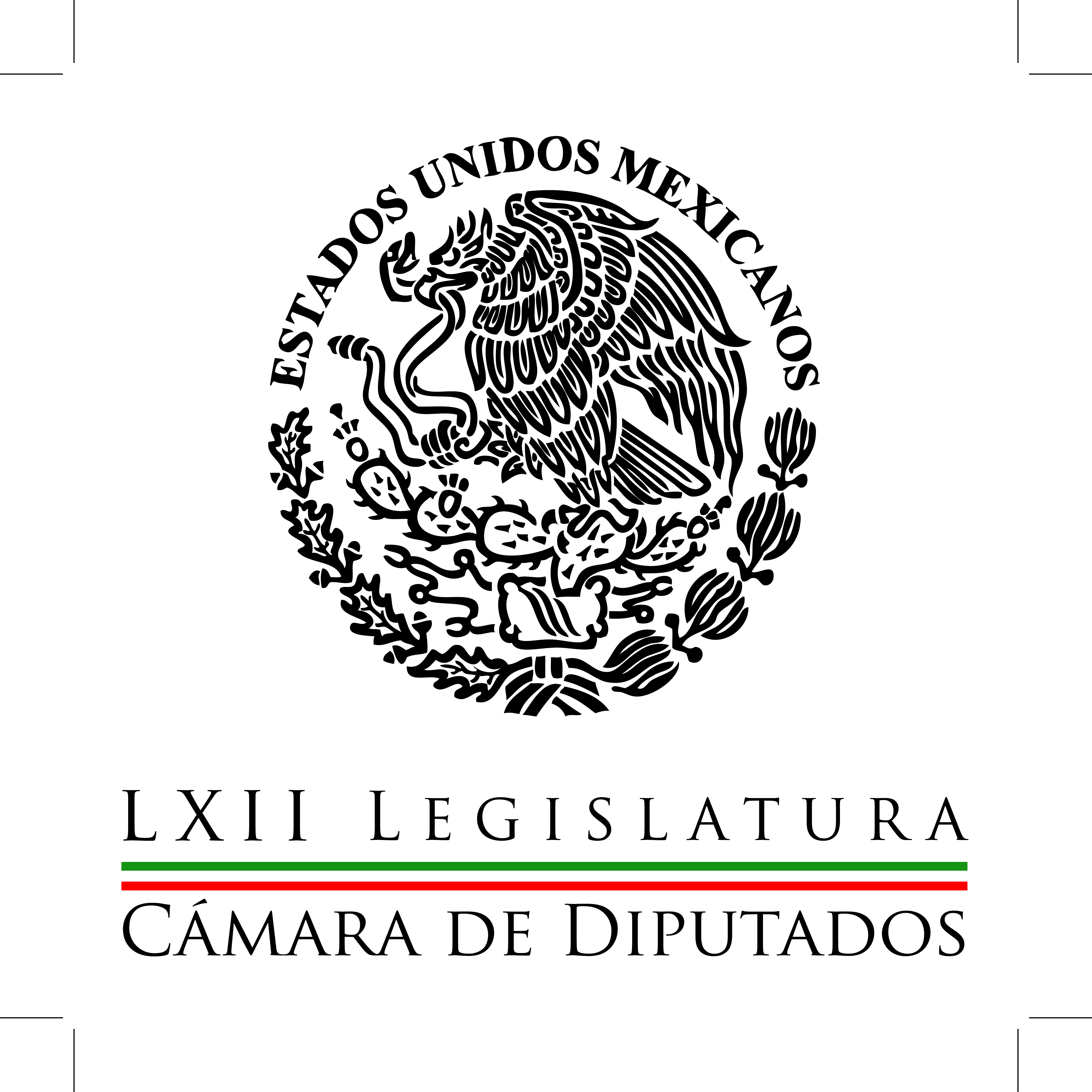 Carpeta InformativaPrimer CorteResumen: Rosario Robles compareció en Diputados el viernes pasadoCalifica Alonso Raya como 'propaganda' a las comparecencias de los funcionarios federalesRobo de combustible en ductos de Pemex ha provocado pérdidas millonarias al erario Carolina Viggiano: El acceso a la justicia Miguel Barbosa: La importancia en el Senado Avanzan los trabajos de la Reforma Política del DF en el Senado  22 de septiembre de 2014TEMA(S): Trabajo LegislativoFECHA: 22/09/14HORA: 06:36NOTICIERO: Mxq-NoticiasEMISIÓN: Primer CorteESTACION: Canal 34GRUPO: Sistema de Radio y Televisión Mexiquense0Rosario Robles compareció en Diputados el viernes pasado Guillermo Blanco, conductor: La titular de la Secretaría de Desarrollo Social. El viernes se realizaron varias comparecencias en el Congreso de la Unión, entre ellas Rosario Robles, quien lo hizo el viernes pasado ante la Cámara de Diputados. Ahí informó sobre los avances que se han logrado en materia de esta Cruzada Nacional contra el Hambre en el país. ¿Qué fue lo que dijo? ¿Qué cuentas entregó? Escuche usted lo que dijo el viernes pasado. Insert de Rosario Robles: "A más de 21 meses que pusimos en marcha la Cruzada Nacional contra el Hambre, podemos decir que de esos siete millones de mexicanos tres millones ya comen mejor". Conductor: Como parte de los resultados que ella ha entregado, ya se instalaron cuatro mil 522 comedores comunitarios, además de la creación de esa tarjeta Sin Hambre, que permite a más de medio millón de personas acudir a las tiendas Diconsa para que adquieran por lo menos 15 productos de la canasta básica. Duración 55’’, nbsg/m. TEMA(S): Trabajo Legislativo FECHA: 22/09/14HORA: 00:00NOTICIERO: MVS NoticiasEMISIÓN: Primer CorteESTACION: OnlineGRUPO: MVS 0Califica Alonso Raya como 'propaganda' a las comparecencias de los funcionarios federalesEl coordinador del PRD en la Cámara de Diputados, Miguel Alonso Raya, aseguró que las comparecencias de los miembros del gabinete federal, con motivo de la glosa del Segundo Informe de Gobierno, se están convirtiendo sólo en actos de propaganda, ya que no existe la menor autocrítica ni una evaluación objetiva de lo que ha sido la presente administración.Tras las recientes comparecencias de los secretarios de Desarrollo Social, de Agricultura y de Energía, así como de los titulares de PEMEX y CFE, ante comisiones de la Cámara Baja, el legislador perredista lamentó que estas reuniones no estén arrojando los elementos y la información que permitan al Congreso hacer una valoración mucho más a fondo de las políticas públicas que se han puesto en marcha.Destacó que, en el caso de la secretaria de Desarrollo Social, Rosario Robles, no hubo una respuesta clara  de lo que ha ocurrido con la pobreza en nuestro país. Cuestionó, en este sentido, la estrategia de la Cruzada Nacional contra el Hambre, la cual se dijo que llegaría para quedarse, cuando -de acuerdo con el diputado por el PRD- debería ser una asistencia transitoria.Por otro lado, Miguel Alonso Raya destacó que en el tema del campo sólo se encontraron evasivas sobre las políticas de planeación que se han planteado en el sector, así como las metas concretas para garantizar la soberanía alimentaria.Finalmente, destacó que en materia de energía sólo se sigue hablando de las expectativas que se tienen de la reforma energética, pero no de resultados concretos e inmediatos. ys/m.TEMA(S): Información GeneralFECHA: 22/09/14HORA: 06:46NOTICIERO: En los Tiempos de la Radio EMISIÓN: Primer CorteESTACION: 103.3 FMGRUPO: Fórmula0Carolina Viggiano: El acceso a la justicia Carolina Viggiano, colaboradora: El pasado 3 de septiembre el Senado de la República aprobó la Ley de Mecanismos Alternativos de Solución de Controversias en Materia Penal, que regula la posibilidad de resolver los conflictos generados por la comisión de delitos, sin tener que someterse a un procedimiento penal, que a las personas les resulte desgastante, oneroso, prolongado y poco satisfactorio. Esta nueva ley contempla tres modalidades de mecanismos alternativos: La mediación, la conciliación y la junta restaurativa. La mediación reúne de manera voluntaria a la víctima y al acusado para que ambos puedan hablar de lo ocurrido con la asistencia de un mediador, quien tiene como función facilitar el diálogo y apoyar a las personas para que ellos mismos busquen y eventualmente alcancen una solución para la reparación del daño, que se formalizará en un acuerdo por escrito. En la conciliación también se reúne a la víctima y al acusado, pero a diferencia de la medición, el conciliador puede proponer algunas opciones para la solución del conflicto y si las partes eligen alguna, con toda libertad también se procede a formalizar un acuerdo por escrito. En la junta restaurativa no sólo participa la víctima y el acusado, sino también otras personas que hayan sido afectadas, tales como familiares, amistades o vecinos tanto del acusado como de la víctima, así como algún representante de la comunidad afectada por el delito contra. La junta restaurativa es muy interesante, de amplio contenido social, ya que permite al acusado ser consciente del daño que sus actos provocan a la comunidad a través de los testimonios de las diferentes personas que tienen algo que decir sobre este caso, buscando con ello más que el castigo por sí mismo, la restauración del tejido social. Como podemos apreciar, los mecanismos alternativos no tienen como objetivo sancionar a los culpables, ni estigmatizados como delincuentes. De lo que se trata es de encontrar nuevas alternativas para reparar el daño y promover que el perdón sea un factor de reconciliación a favor de las relaciones entre la comunidad. Esta ley ha sido enviada a la Cámara de Diputados para su discusión y aprobación, de aprobarse se aplicará hasta que entre en vigor el Código Nacional de Procedimientos Penales y con ello los juicios orales, que contribuirán a agilizar y garantizar el acceso a la justicia. Duración 2’53’’, nbsg/m. INFORMACIÓN GENERALTEMA(S): Trabajo LegislativoFECHA: 22/09/14HORA: 7:02NOTICIERO: En los Tiempos de la RadioEMISIÓN: Primer Corta ESTACION: 103.3 FMGRUPO: Fórmula 0Miguel Barbosa: La importancia en el Senado Miguel Barbosa, colaborador. El espacio del día de hoy lo denominaremos "Las razones del Senado". ¿Qué es el Senado y cuál es su importancia en nuestro país? Desde el inicio de nuestra vida independiente, los principales constructores de nuestro país, pensaron en un Poder Legislativo integrado por dos cámaras, la de Diputados y la de Senadores. Concepciones centralistas y autoritarias eliminaron al Senado y sólo años después estadistas visionarios, como Sebastián Lerdo de Tejada y Benito Juárez, lograron su restauración para el bien de la República. En la Constitución de 1917 se establece claramente la división de poderes, las atribuciones del Congreso de la Unión como garante del pacto federal y las facultades exclusivas del Senado como son analizar la política exterior, desarrollada por el Poder Ejecutivo Federal, la aprobación de tratados internacionales y convenciones diplomáticas. Nombrar o ratificar, según corresponda, a los embajadores, altos funcionarios de Hacienda, del sector energético, del IFAI, de telecomunicaciones, de la Comisión Nacional de los Derechos Humanos y al procurador General de la República, entre otros. El Senado, como una de las cámaras del Congreso de la Unión, está obligado a revisar y reformar las leyes existentes y aprobar nuevas reformas, nuevas normas para el beneficio de la sociedad, hacer cumplir la ley, cumplir cabalmente con el ideal de hacer leyes en beneficio de toda la sociedad. Además de su dimensión legal e histórica, en las últimas tres décadas el Senado ha experimentado un cambio sustancial en su composición y en su presencia ante la sociedad, transformando al mismo tiempo su razón de ser. Ahora, el Senado tiene una composición plural, acorde con el perfil y naturaleza de la sociedad mexicana. Esta pluralidad se expresa en que las fuerzas políticas ahí representadas ejercen y comparten responsabilidades institucionales, como una oposición que no renuncia a sus puntos de vistas y propuestas. Ahora existe un Senado que dejó de estar en una caja de cristal y se acercó a la gente, dotándolo de una nueva dimensión social. Hoy el Senado es caja de resonancia de las principales expresiones sociales, culturales y políticas. En las últimas dos décadas del siglo XX se produjo un cambio significativo en la organización del Estado mexicano, el sistema se transformó y se avanzó en materia de derechos políticos y civiles, lo que posibilitó el avance de la pluralidad en los espacios del poder público. Esta característica se expresa en varios ámbitos sociales como la defensa de los derechos humanos, la transparencia, la rendición de cuentas y las reglas que regulan la competencia electoral. A partir de 1988 el continuo avance de la pluralidad, la rendición de cuentas, la existencia de una sociedad más informada y con mayores niveles de participación, propiciaron que el Presidente de la República dejara de ser el principal legislador para convertirse en una de las partes de un proceso de generación de acuerdos. Paulatinamente, en la Cámara de Senadores se han experimentado transformaciones que la han colocado en un lugar protagónico, desde nuestra visión el país necesita de un Congreso fuerte, que permita hacer efectivo el equilibrio de poderes en beneficio de la democracia y el desarrollo político en la sociedad. Es mi participación, los invito a que sigamos en contacto a través de Facebook en la dirección LMiguel.Barbosa y Twitter en la dirección @SenBarbosa. Muchas gracias. Oscar Mario Beteta, conductor: Nos da mucho gusto volver a escuchar en este espacio el comentario que semana con semana del licenciado Miguel Barbosa. Un abrazo, senador, y pues es un honor el que vuelva a participar con sus comentarios, con su análisis. 4’ 19”, Ma.m.TEMA(S): Información GeneralFECHA: 22/09/14HORA: 07:07NOTICIERO: Once NoticiasEMISIÓN: Primer CorteESTACION: Canal 11GRUPO: IPN0Avanzan los trabajos de la Reforma Política del DF en el Senado  Mariano Cruz, reportero: Diecisiete años después de la elección de diputados locales, este mes quedará dictaminada la Reforma Política del Distrito Federal. El presidente de la Comisión del DF en el Senado, Mario Delgado, informó que, como parte de los avances logrados, PRI, PAN y PRD acordaron que en las elecciones del próximo año, los capitalinos elegirán a una Asamblea Constituyente que aprobará la Carta Magna de la capital del país. Insert de Mario Delgado, presidente de la Comisión del Distrito Federal en el Senado de la República: "En la elección del 2015 federal y local los capitalinos vamos a votar por dos asambleas, por la Asamblea Legislativa normal y por la Asamblea Constituyente, que va a tener como tarea específica aprobar la Constitución de la Ciudad de México". Reportero: La Asamblea Constituyente será conformada por alrededor de 100 ciudadanos de todos los sectores sociales, quienes tendrán un cargo honorífico que terminaría cuando se apruebe la Constitución de la Ciudad de México, futuro nombre del Distrito Federal, cuyo gobernante seguirá siendo llamado jefe de Gobierno. Las delegaciones pasarán a ser alcaldías, con consejales y cabildos. Insert de Mario Delgado, presidente de la Comisión del Distrito Federal en el Senado de la República: "Por lo tanto, vamos a pasar a gobiernos donde tendrán pesos y contrapesos. Esto va a propiciar mucho mayor transparencia, las necesidades de la ciudadanía van a estar mejor representadas en la mesa donde se van a tomar las decisiones". Reportero: Estos cambios entrarán en vigor hasta 2018. Duración 2’15’’, nbsg/m. TEMA(S): Trabajo LegislativoFECHA: 22/09/14HORA: NOTICIERO: En los Tiempos de la RadioEMISIÓN: Primer Corta ESTACION: 103.3 FMGRUPO: Fórmula 0Carlos Javier González: Declaraciones de Jorge Luis Preciado Carlos Javier González, colaborador: El día de hoy quiero comentar las desagradables o más bien desafortunadas declaraciones que hiciera la semana pasada algunos integrantes del Partido Acción Nacional, concretamente Jorge Luis Preciado, quien es el coordinador de su bancada en el Senado de la República, en el sentido de que iban a romper cualquier tipo de alianza y colaboración con el Gobierno Federal por considerar que el Gobierno Federal está orquestando desde Los Pinos, así lo dijo él, una campaña de desprestigio en contra de dicho partido. Llama la atención que se dé este pronunciamiento justamente después de una reunión que tuvieron con quien ha sido señalado como un gobernador que ha abusado de su puesto y de algunos recursos públicos en su propio beneficio, que es Guillermo Padrés, gobernador de Sonora. Si bien es cierto, se trata de versiones periodísticas las que lo acusan de haberse hecho de una presa de manera ilegal, de manera abusiva a través del puesto que hoy ostenta. La realidad es que independientemente de que sólo se trate de notas periodísticas, según se anunció existen ya investigaciones indagatorias formales, oficiales del curso. Es en este contexto que llama la atención que el PAN, un partido que siempre se había mantenido en el respeto pleno del derecho conformado por grandes juristas, por gente conocedora y estudioso de las leyes, ahora salga con estos pronunciamientos considerando que la culpa no es de ellos, que la culpa es del Gobierno Federal que los quiere desprestigiar. Pero la realidad es que el PAN ha tenido una serie de eventos muy lamentables no sólo para ellos sino para su militancia de manera reiterada el reiterada en los últimos meses, desde los acontecimientos que han sido vergonzantes en Brasil con gente que ha trabajado la delegación Benito Juárez, los escándalos de dicho delegado; los escándalos de la plenaria que tuvieron en enero en Puerto Vallarta y que salió finalmente un video ahí en el que se les veía bailando muy animadamente en una fiesta con trabajadoras sexoservidoras y otro tipo de cosas, luego de Padrés. Yo creo que el PAN más que alzar el dedo flamígero para buscar culpables fuera de ahí, lo que debería hacer es hacer un aljercicio (sic) de autocrítico real en el cual pudiera depurar su propia imagen a través de la eliminación de estas conductas. TEMA(S): Trabajo LegislativoFECHA: 22/09/14HORA: NOTICIERO: EnfoqueEMISIÓN: Primer Corta ESTACION: 1000 AMGRUPO: Radio Mil 0Isabel Miranda de Wallace: Situación del secuestro en México Vía telefónica Isabel Miranda de Wallace, presidente de Alto al Secuestro, platicó de las últimas cifras sobre el secuestro: “Estamos platicando con la autoridad federal para que sean contabilizados todos los delitos de secuestro porque todas las personas cuentan y no entendemos por qué no cuentan los secuestros de la Federación, esto es lo que atiende PGR, Marina y todas las demás instituciones federales. “Debido a esta situación es que pensamos que hasta ahora no hemos podido acabar con este flagelo y prácticamente estamos estancados. Tenemos el mismo número de secuestros, no hay tal disminución, solamente disminuyó en relación al mes pasado. “Seguimos teniendo al Estado de México con 53 secuestros en agosto, y esto se ha venido acumulando a un total de cuatro mil 989 secuestros que van desde la presente administración”. TEMA(S): Información General FECHA: 22/0914HORA: 06:35NOTICIERO: ImagenEMISIÓN: Primer CorteESTACION: 90.5 FMGRUPO: Imagen0Salomón Chertorivski: El tema de los salarios mínimosRodrigo Pacheco (RP), conductor: Me da mucho gusto saludar esta mañana a Salomón Chertorivski, secretario de Desarrollo Económico del Distrito Federal, y es que si bien estamos en el segundo informe del jefe de gobierno del Distrito Federal, el debate que se ha planteado a nivel nacional sin duda es el que tiene que ver con los salarios mínimos. Entramos de lleno al debate de los salarios mínimos, ha sido muy interesante el planteamiento que se ha generado, la verdad es que ha evolucionado de una manera muy interesante, sobre todo el documento que presentaron en donde se abordan por todos los ángulos de este importante debate. Tengo entendido que finalmente ya no se pudo presentar ante la Conago por el tema de que se pospuso esta reunión, pero cuál es la expectativa que tienes en esta reunión con los gobernadores en cuanto al salario mínimo. Salomón Chertorivski (SC), secretario de Desarrollo Económico del Distrito Federal: Efectivamente, y creo que desde el 1 de mayo Miguel Ángel Mancera hace el planteamiento de tener un debate serio y responsable, como bien dices, esto ha evolucionado y ya con el documento que entregaron un grupo de expertos al jefe de gobierno, el jefe de gobierno lo hace suyo, inicia la ronda de presentación del documento, creo que partimos de una nueva etapa de muchísima seriedad en donde tú tienes un documento absolutamente serio, responsable, donde se da respuesta a las diferentes objeciones legítimas que en estos más de cuatro meses se han esgrimido y creo que se plantea un camino en el cómo sí se puede. Ahora bien, en ese camino hay temas netamente legislativos y por eso el diálogo con el Senado, con el Congreso y con la Asamblea Legislativa del Distrito Federal, y que tienen que ver por ejemplo, con la desindización del salario como unidad de cuenta, como unidad de medida para muchos temas como son multas, hipotecas de Infonavit que es uno de los temas que más preocupa, financiamiento de partidos, en fin. Entonces hay un camino legislativo que tiene que ver sobre todo con la desindización y el fortalecimiento de la Comisión Nacional de Salarios Mínimos. Hay otro tema que tiene que ver con la expectativa y la formulación de una propuesta a nivel nacional que una vez hecho los cambios legislativos pudieran acompañar a tomar definiciones que tienen sobre todo que ver con un acuerdo nacional, un acuerdo plural, y ese es específicamente, creo que es el camino más importante que se tiene que plantear ante los gobernadores, esta posibilidad de que lo que se defina pueda partir de un gran acuerdo, un acuerdo plural, reitero, habiendo escuchado todas las voces. RP: Ahora, ha habido en ese debate de varios meses finalmente distintos posicionamientos, por una parte se hablaba de la inflación, creo que en el documento que presentan por la incidencia que tendría entre los trabajadores, pues al final resulta que es algo limitado. Pues una de las propuestas que expresa del sector privado es el hecho de que teniendo una economía informal cercana al 60 por ciento de la población económicamente activa, el obligar a un aumento a los salarios mínimos para muchas pymes podría pues perder incentivos para estar en la formalidad. ¿Qué dirías ante estos planteamientos? SC: Mira Rodrigo, yo te diría dos cosas, primero, nosotros creemos, basados en evidencia empírica y en lo que se ha podido evaluar tanto de la experiencia internacional como el caso específico de México -que ahora me refiero a él-, que el incrementar el salario mínimo es un incentivo a la formalidad; es decir, gente que hoy está en el sector informal está ahí porque no encuentra a sueldos de subsistencia en el mercado formal, que cuando esto exista habrá mayor propensión de personas en la informalidad que deseen buscar un empleo formal. En ese sentido, creo que la evidencia más cercana que tenemos es el caso del año 2012 en que se compactan dos de las zonas de salario en nuestro país, la zona A y la zona B, en donde en la zona B que a partir del primer trimestre del 2013 reciben los salarios que tiene la zona A, en donde esto repercute en tener un crecimiento en la zona B de salarios por encima de lo que hubiera sido la inercia de inflación, es decir que nos puede dar una dirección de lo que podría suceder en el resto del país, en la zona B lo que sucede, en específico en el caso de la informalidad, es, reitero, ahora sí que en un laboratorio de nuestro país en nuestras condiciones muy actuales, estoy hablando de apenas dos años, lo que podemos observar es que hay movimiento de la informalidad a la formalidad en esa zona. Entonces, creo que tenemos suficientes elementos para pensar en ese sentido. Segundo, y creo que lo dices bien, y creo que deberíamos de diferenciar las pymes. Yo creo que tendríamos que hablar de las microempresas, creo que es la micro donde efectivamente donde hay sobretodo negocios de uno o dos familiares, donde el trabajo es de subsistencia muchas veces, en fin. Habría elementos en donde se tendría que compaginar con políticas adicionales para que estas empresas micro pudieran incrementar sus costos de mano de obra. En ese sentido, creo que no está de más plantear esquemas de incentivos fiscales, para exclusivamente... para las microempresas, Rodrigo. RP: Por supuesto y esto será un asunto. Ahora, justamente el secretario de Hacienda en el contexto de este debate, que como mencionas, ya ha ganado espacios importantes y yo he dicho en varias ocasiones que el diagnóstico, sin duda es bueno en cuanto al poder adquisitivo y esta concentración de la riqueza pero ya la implantación, eso tendrá que reflejarse en los asuntos: o aumentar los precios de los productos de servicios finales o a las empresas, digamos, absorben ese margen. Y al absorber el margen, ¿cómo es el diagnóstico en cuanto a que justamente las empresas podrían lograr esto y no trasladar al consumidor final el incremento a los salarios mínimos? SC: Mira, habría que verlo, creo que desde diferentes ángulos. El primero es en el modelo competitivo, todo esto sería inmediato y partiéramos de que no existen fallas en el mercado. Una de las primeras posibilidades que hemos observado con la teoría micro y macro, y con la evidencia más moderna es que muchos casos existe un poder monopólico, es decir, que las empresas tienen un poder de contratación, sobre todo en algunas regiones, en algunas zonas donde hay un empleador que con su fuerza de contratación que tiene, puede estar con precios de contratación, es decir, con salarios por debajo del equilibrio y en este sentido. Y ahí, Rodrigo, yo te diría, hay un margen sin mayor problema. Segundo, lo que hemos observado en el mundo cuando esto sucede es que hay un efecto positivo en productividad, en mecanismos de ajuste de las propias empresas, es decir, hay ahorros que se tienen al incrementar los salarios. Por ejemplo, se observa en general, en la evidencia en el mundo se observa menores tasas de rotación, menor necesidad de hacer publicidad para buscar empleados porque los empleados están más contentos si no quieren irse. Menor necesidad de monitorear a los trabajadores en su cumplimiento diario porque están otra vez más contentos, más motivados, mayor inversión en capacitación, formación de un equipo que permitan hacer valer la inversión que está haciendo el empresario en sus trabajadores y con ello, en la producción, eso como un segundo elemento. Y por último, como un tercer elemento, Rodrigo, yo te diría en general, cuando estamos hablando del salario mínimo esto representa una proporción tan pequeña de los costos de producción en general, que esto, como tú decías al principio, esto la repercusión que tendría que tener en precios finales, sentimos que es mínima y es un costo muy aceptable para los beneficios que puede tener. RP: Ahora, en materia de flexibilidad laboral justo para evitar... porque otra cosa que se mencionaba desde el gobierno federal, es el hecho de que esto, un aumento -digamos- en los salarios mínimos no pudiera afectar a los jóvenes con el primer empleo, que muchas veces tienen esta... este nivel de entrada en cuanto a salario y después, obviamente se da una evolución pero quizás, pues muchas empresas ya no tendrían el incentivo para dar estos empleos, de entrada, para muchos jóvenes. SC: Mira, yo creo que ese es un gran punto expuesto por el secretario Videgaray. Efectivamente, en algunos países con la implementación del salario mínimo o por políticas agresivas en materia de incrementos al salario mínimo, al joven que está en su primer empleo ha recibido tratamiento diferente. Por ejemplo, en Alemania, ahora con el establecimiento del salario mínimo por primera vez de ocho euros con 50 centavos la hora, a los jóvenes que van por su primer empleo se les dejó fuera y se crean mecanismos diferenciados, por ejemplo, la figura del aprendiz, en donde -efectivamente- como estás en un proceso de inicio en tu ciclo profesional y sigues aprendiendo pues ahora sí que las funciones o la profesión, se pueden dar mecanismos en donde pudiera, para el primer empleo, existir flexibilidad o mecanismos diferenciados. Esto es absolutamente factible y creo que son los matices que se tienen que hacer en el planteamiento final que realicemos para el país, pero otra vez, estos son los matices que nos permiten observar el cómo sí se puede, tomando en cuenta -por supuesto- estos factores para no afectar a ningún grupo. RP: Claro. Ahora, la Ciudad de México pues ya va a tomar acción concreta, más allá de la resolución que se dé en la Conago y de lo que se vaya avanzando en el debate que ha llegado, por lo pronto, a replantearlo y se ha abierto, digamos, ahora sí, estos argumentos y las avenidas de que esto pudiera cambiar. Pero lo que se anunció es que a partir de 2015, las empresas proveedoras del Gobierno del Distrito Federal pues ya tendrán que tener un salario mínimo, 82 pesos con 86 centavos. ¿Cómo se va a implantar, sobre todo, en cuanto a auditar, porque supongo que son muchísimas las empresas que proveen al Gobierno del Distrito Federal, cómo van a poder certificar esto, que sí estén pagando estos salarios mínimos? SC: Mira, estamos en este momento en la fase del trazado de la política pública para el cómo implementarlo, pero te pongo quizá dos vías que están avanzando. Una es en materia legislativa tanto la Ley de Obras como la Ley de Adquisiciones local, en donde se pueden poner las especificaciones que se requieran para hacer contrataciones y ésta no es una novedad en el mundo, ¡vaya!, hay muchos casos en donde se exigen, por ejemplo, responsabilidad ambiental o quizá un caso muy muy sonado y muy conocido es en donde gobiernos prohíben la compra a empresas que contraten trabajo infantil. Es decir, se pueden poner las reglas y cuando se hace una licitación, cuando se hace una invitación a empresas, ya sea a proveer un servicio, o bien, vender algún producto del gobierno, pues las empresas tienen que firmar que están cumpliendo con todo lo que se está solicitando y esto es auditable. Otro mecanismo que ya se está estudiando, es que la propia Secretaría del Trabajo local certificará a las empresas así como hay el sello de "Socialmente responsable", pues imagínate una suerte de "salarialmente responsable", ¿no? RP: Por supuesto. Pues, sin duda, un debate importante. La verdad es que me ha gustado -por lo pronto- cómo lo ha planteado, justamente, el Gobierno del Distrito Federal, a diferencia de la consulta, que ahí pues hay un dividendo político muy claro que, sin duda, abona pero ahí, digamos, la discusión no es tan profunda, porque veo difícil que los ciudadanos contesten que no, no quieren que se suban los salarios. Pero en el caso de lo que han planteado ustedes desde el Gobierno del Distrito Federal, sin duda, ha sido de manera seria. Por último, nada más, de la dimensión política, hablando de esta consulta ciudadana que planteó Acción Nacional, ¿cómo observan el que se haya sumado a este debate Acción Nacional con esa perspectiva, más dividendo político que de una discusión profunda? SC: Mira Rodrigo, nosotros lo hemos dicho desde un principio, damos la bienvenida a todas las voces tanto a favor como en contra, y pues mientras más se sumen por este tema que debe de ser discutido, debe de ser planteado y dialogado, para que podamos llegar a un acuerdo en Acción Nacional, bueno pues bienvenido, bienvenido diálogo, bienvenido el debate y nosotros seguiremos haciendo nuestra parte de manera responsable y con el objetivo de lograrlo para el 2015. RP: Y por último Salomón justo esto, dado que el Banco de México, pues estamos en un escenario de inflación del 4 por ciento, prevé que converja el objetivo del 3 hacia principios de 2015, de ese espacio para que justamente el próximo año pudiera ocurrir, sobre todo porque estaremos en una etapa en donde empiezan a caer los efectos de las reformas, la energética, la de telecomunicaciones, etcétera, o quizá siendo más realistas pudiéramos pensar que después de que sea la elección intermedia y entonces ya pudiera avanzar el tema hacia 2016. SC: Pues mira Rodrigo, yo quisiera insistir que uno de los primeros planteamientos que se hacen es que podamos hablar de la variable salario mínimo en sus propios términos y por sus propios méritos, el problema o uno de los problemas que hemos tenido a lo largo del tiempo es el anclar al salario mínimo para preservar otros objetivos económicos, en ese sentido yo creo que pues ahora sí que es un tema que no puede esperar, y yo te lo quisiera poner de manera un poco carnal quizá o muy transparente. Estamos hablando para el 2015 Rodrigo de una propuesta que representa un incremento de 67 pesos con 29 centavos a 82 pesos con 86 centavos, es decir 15 pesos con 56 centavos, estamos hablando de incrementar un litro de leche al día Rodrigo, para trabajadores que con jornada completa siguen siendo pobres. Creo que ahí está la dimensión de lo que tendríamos que estar discutiendo, y tendríamos que hacer un verdadero esfuerzo para desligarlo con responsabilidad, con seriedad, y sin minimizar posibles impactos, desligarlo de otras variables económicas. RP: Pues un debate sin duda interesante que estaremos siguiendo, enhorabuena porque la verdad es que han sido muy exitosos en plantearlo en el diagnóstico, y por lo pronto en lo que nos vas perfilando y ya en la implantación y en todas estas consideraciones, sin duda se antoja propositivo, más allá de lo que ya hemos platicado en cuanto a los dividendos políticos, que sin duda también es un cálculo que está en otros partidos. Pero bueno, pues ahí están ustedes en el Gobierno del Distrito Federal planteándolo muchísimas gracias por hablar con nosotros, con Imagen Empresarial, y por supuesto estamos muy pendientes del desarrollo del mismo. SC: Muchísimas gracias Rodrigo, al revés, yo te lo agradezco, como te decía he seguido tus planteamientos y nuestras responsabilidades a los planteamientos y a las objeciones legítimas dar la respuesta más sería posible para que este debate tenga el nivel que merece, y no sea nada más de dimes y diretes, creemos y estamos convencidos que es una discusión netamente económica como base, pero que también es una discusión política y ética, es una discusión Rodrigo al nivel del país que queremos. RP: Por supuesto, muchos Salomón. SC: Gracias a ti, mucho éxito. RP: Un abrazo. Duración 18´48´´, ys/m.TEMA(S): Trabajo LegislativoFECHA: 22/09/14HORA: 7:28NOTICIERO: En los Tiempos de la RadioEMISIÓN: Primer Corta ESTACION: 103.3 FMGRUPO: Fórmula 0Joaquín López-Dóriga: Miguel Osorio se reunió con Guillermo Padrés Joaquín López-Dóriga, colaborador: La dos veces... Bueno, una vez cancelada y una vez pospuesta reunión entre el secretario de Gobernación, Miguel Ángel Osorio Chong, y el gobernador panista de Sonora, Guillermo Padrés, se llevó a cabo finalmente este viernes. La cita fue arreglada por el presidente del PAN, Gustavo Madero, como había sido organizada la cita original el lunes de la semana antepasada con el secretario de Gobernación, que el mismo secretario canceló por la conducta rijosa del gobernador panista Padrés, a raíz del descubrimiento de una gran presa en su rancho, construida durante su gestión como gobernador, quitándole agua a los sonorenses. Después la cita que había arreglado otra vez Madero se tuvo que posponer por el desastre de Baja California Sur y finalmente el viernes se reunieron en el marco de la advertencia que había hecho el coordinador de los senadores del PAN, Jorge Luis Preciado, de que rompían, los senadores del PAN rompían con el Gobierno Federal, lo que a nadie le quitó el sueño y tan a nadie le quitó el sueño que al día siguiente se llevó a cabo, yo creo que no estaba enterado Preciado, la reunión entre Osorio Chong, Gustavo Madero, Ricardo Anaya, que es el secretario general del PAN, y el gobernador de Sonora, Padrés Elías. 1’ 28”, Ma.m .TEMA(S): Trabajo LegislativoFECHA: 22/09/14HORA: 6:28NOTICIERO: En los Tiempos de la RadioEMISIÓN: Primer Corta ESTACION: 103.3 FMGRUPO: Fórmula 0Joaquín López-Dóriga: Paso libre en la Garita aduanera del km 26 de Nuevo Laredo Joaquín López-Dóriga, colaborador: Desde el lunes pasado oficialmente hay paso libre en la garita aduanera del kilómetro 26 de Nuevo Laredo, en Tamaulipas, para vehículos ligeros, autobuses de pasajeros y miles y miles y miles de camiones cargueros con destino al interior de la República Mexicana. Esa garita operó 24 horas durante más de medio siglo, hoy luce vacía y el paso es libre; ocurre lo mismo con otras tres garitas en la frontera de Tamaulipas con Texas, luego de la cancelación ordenada por el Presidente de la República. Quiero decirle a usted que estas garitas eran una fuente de extorsión durante más de 50 años y un punto de conflicto en el tránsito y tráfico de personas y mercancías. 51”, Ma.m. TEMA(S): Trabajo LegislativoFECHA: 22/09/14HORA: NOTICIERO: EnfoqueEMISIÓN: Primer Corta ESTACION: 1000 AMGRUPO: Radio Mil  0Martín Carmona: Datos del INEGI reportaron que el consumo privado creció 1.4% Martín Carmona, colaborador: Los datos del INEGI reportaron que el consumo privado creció 1.4 por ciento en el segundo trimestre del presente año, lo que significa la mayor tasa de expansión en los últimos 12 meses, de acuerdo con cifras oficiales ajustadas por estacionalidad. El último dato que se dio a conocer es que en el trimestre previo el consumo privado se había expandido un 0.39 por ciento. 26” Ma.m. TEMA(S): Trabajo LegislativoFECHA: 22/09/14HORA: 6:52NOTICIERO: En los Tiempos de la RadioEMISIÓN: Primer Corta ESTACION: 103.3 FMGRUPO: Fórmula 0Manuel Granados: Miguel Angel Mancera presentó 2do Informe de Gobierno Manuel Granados, colaborador: El jefe de Gobierno del Distrito Federal, el doctor Miguel Ángel Mancera, presentó su segundo informe de labores ante la Asamblea Legislativa del Distrito Federal. Dio datos muy importantes en relación a los programas sociales. Dijo que existen 175 programas que alcanzan a seis de cada diez capitalinos, casi seis millones de beneficiarios y derechohabientes, en materia de seguridad pública, bajó la incidencia delictiva 14 puntos porcentuales y adicionalmente se han realizado esquemas muy importantes en materia de movilidad, en materia también de salud en donde se han generado condiciones muy importantes en programas que tienen que ver con la visita médica a los domicilios de las y los capitalinos. Ha sido un informe muy puntual, pero sobre todo con la presencia también de más de 14 gobernadores que estuvieron presentes y que también frente la sociedad civil se han generado condiciones de una ciudad modelo, eficiente y sobre todo vanguardista. 1’ 18”, Ma.m. TEMA(S): Trabajo LegislativoFECHA: 22/09/14HORA: NOTICIERO: EMISIÓN: Primer Corta ESTACION: GRUPO:  0Peña Nieto es cumplidor: FoxEl ex presidente de México, Vicente Fox, calificó al actual mandatario, Enrique Peña Nieto, como una persona cumplidora y centrada en lo que México necesita."Peña me gustó porque tenía la convicción; es cumplidor y está centrado en lo que México necesita. Le esperan a México mejores tiempos", dijo en entrevista con Carlos Loret de Mola en Primero Noticias. Fox Quesada destacó que el actual mandatario está haciendo las cosas correctas para el país, por lo que auguró que a la nación le esperan cosas mejores.De igual manera, el ex presidente aseguró que el PAN perdió la brújula por lo que es necesario regrese a su idea humanista.Dijo que Gustavo Madero, dirigente nacional del PAN, no ha dado el ancho que necesita el partido; por lo que hizo un llamado a la oposición a hacer un balance de su administración. Ma.m. TEMA(S): Información General FECHA: 22/0914HORA: 00:00NOTICIERO: MVS NoticiasEMISIÓN: Primer CorteESTACION: OnlineGRUPO: MVS 0Declara Segob cinco municipios de BCS en zona de desastre naturalLa Secretaría de Gobernación (Segob) declaró zona de desastre natural en los cinco municipios de Baja California Sur, debido a las afectaciones generadas por el huracán Odile.La dependencia precisó en el Diario Oficial de la Federación que se declara como zona de desastre a los municipios de Comondú, La Paz, Loreto, Los Cabos y Mulegé, por los daños causados por el huracán Odile el 14 y el 15 de septiembre de este año.La presente declaratoria se emite a fin de que dicha entidad pueda acceder a los recursos del Fondo de Desastres Naturales, de acuerdo con lo dispuesto por sus Reglas Generales y por la Ley General de Protección Civil. ys/m.Carpeta InformativaSegundo CorteResumen: Tratan Gobierno-partidos gasto.-CorderoLuis Sánchez: Disminuir salarios de funcionarios públicosEmilio Chuayffet: La reforma educativa / Regreso de Jesús Mena a la ConadeFederico Reyes Heroles: La producción petrolera está en caídaLigan a periodistas con La Tuta; les pedía asesoríaMarcelo Ebrard: Yo no estoy pensando dejar el PRD  Vicente Fox: EL PAN no lleva la ruta correcta Baja desempleo en México durante agosto22 de Septiembre de 2014TEMA(S): Información General FECHA: 22/09/14HORA: 11:17NOTICIERO: Reforma EMISIÓN: Segundo Corte  ESTACION: onlineGRUPO: C.I.C.S.A.0Tratan Gobierno-partidos gasto.-CorderoClaudia Guerrero, reportera.- El senador panista Ernesto Cordero denunció que el Gobierno federal negocia directamente con las dirigencias nacionales de los partidos políticos el reparto del Presupuesto para 2015.Durante la presentación de una investigación sobre la negociación del paquete económico, el ex Secretario de Hacienda sostuvo que con esta práctica se pretende llevar a otro nivel el fenómeno de "los moches".Cordero reveló que ahora se pretende repartir el recurso público a través de los comités ejecutivos nacionales, en lugar de entregar un techo presupuestal a cada uno de los 500 diputados federales, como ocurrió el año pasado."Cuando las cosas van mal, siempre pueden ir peor. Ahora empieza a sentirse una nueva oportunidad de negociación presupuestal para evitar que los diputados tengan esos techos", advirtió."Ahora el presupuesto se negocia con los comités ejecutivos nacionales de los partidos en cuestión, lo cual es la perversión absoluta de una negociación presupuestal".Cordero recordó que ningún ciudadano votó por los dirigentes de los partidos, por lo que carecen de representación para tomar las riendas de esa negociación."Que los comités ejecutivos nacionales de los partidos repartan el Presupuesto me parece lo peor. Esa presión existe y se están discutiendo en la Cámara de Diputados esas cuotas que les van a repartir", aseveró.El Legislador del Partido Acción Nacional (PAN) consideró que este nuevo vicio conducirá a una negociación presupuestal sin objetivos que, al igual que los moches, se presta a la corrupción. "Es fundamental que termine el etiquetación del Presupuesto para evitar que se distribuya con nombre y apellido", dijo.El ex coordinador del PAN en el Senado lanzó una alerta, ya que esta deformación en la distribución del Presupuesto puede empeorar con la reelección de los legisladores, aprobada en la reciente reforma política."Si esto se junta con la reelección de los legisladores es una bomba atómica", agregó. /gh/mTEMA(S): Información General FECHA: 22/0914HORA: 08.09NOTICIERO: Formato 21EMISIÓN: Segundo CorteESTACION: 790 AMGRUPO: Radio Centro0Luis Sánchez: Disminuir salarios de funcionarios públicosCarlos González (CG), conductor: Ya le adelantaba parte de esta información, impulsan el PAN, el Partido de la Revolución Democrática, el Partido del Trabajo, otra consulta ciudadana, ésta en busca de recortar los salarios, desde el Presidente de la República hasta funcionarios de la administración pública federal. Le quiero agradecer al senador por el Partido de la Revolución Democrática, Luis Sánchez, a que me acepte esta comunicación. ¿Hacia dónde está encaminada esta propuesta, primero la consulta y luego el objetivo de la misma, obtener qué? Luis Sánchez (LS), senador del PRD: Bueno, pues primero, las consultas populares pueden ser solicitadas por ciudadanos o por el 33 por ciento de los integrantes de cualquiera de las dos cámaras, en este caso el Senado necesitábamos mínimamente 43 firmas para hacer esta solicitud, tenemos más de 43, entonces se cumplen los requisitos. El objetivo de esta consulta es normar la ley secundaria del artículo 127 constitucional. En el 2009 se modificó la Constitución, justamente este artículo constitucional para reglamentar el salario de los funcionarios públicos, se tenía que realizar la ley secundaria, nunca se hizo, entonces, es por eso que hay funcionarios que ganan más que el Presidente sin ninguna consecuencia legal. Nosotros creemos que ésta es una forma de incrementar una política de austeridad verdaderamente y es, desde mi punto de vista, para desenmascarar al PRI con lo de su consulta popular, recuerden que el PRI lanzó una consulta popular para eliminar cien diputados plurinominales, 32 senadores plurinominales también, argumentando que con eso tendríamos un ahorro y su lema es hacer más con menos. Bueno, con ese ahorro que dicen que se tendría, se estarían ahorrando 600 millones de pesos al año que comparando con los más de cuatro billones y medio de pesos que es el presupuesto, pues resulta que la cantidad es irrisoria, es el 0.00001, lo que estarían ellos ahorrando. Nosotros decimos, ¿quieren ahorrar? ¿Quieren hacer una política de austeridad? Esta es una propuesta para ir verdaderamente una política de autoridad y estamos hablando de 20 mil millones de pesos al año en ahorro, entonces sí se puede ganar en ahorro, sí se puede hacer una política de austeridad y ésta es una respuesta también a su consulta, que nos parece que es una tomadura de pelo, porque lo que ellos sí están pensando que si se eliminan plurinominales pues ellos como partido en el gobierno se fortalecen y están pensando en el autoritarismo, el totalitarismo teniendo el control de ambas Cámaras y que no requieran nada de la oposición para aprobar sus reformas. CG: Ahora, ¿esto iría enfocado directamente a lo que es la estructura del Gobierno Federal? LS: Sí, funcionarios públicos federales, de altos mandos, digámoslo así, porque resulta que también hay toda una distorsión salarial en la administración pública federal y hablo de los tres Poderes de la Unión, y cuando hablamos de servidores públicos, hablamos de legisladores, hablamos de los ministros de la corte, hablamos de todo el Ejecutivo Federal, de los órganos autónomos, todos, absolutamente todos somos servidores públicos, y decía yo: hay un caos en la administración pública federal, hay jefaturas de Estado, por ejemplo en algunas secretarías, que cobran sus salarios en 30 mil pesos, no estamos pensando afectar a esos de ninguna manera, pero hay otros que ganan en jefaturas de departamento, en otras secretarias ganan más de cien mil pesos, eso sí estamos pensando hacer un ajuste. Entonces ahí está una solicitud de la consulta popular que tendrá que ser con discutida en el pleno del Senado, nuestra consulta fue enviada a la Comisión de Gobernación, ellos tienen que hacer un dictamen y su único trabajo es verificar que haya el número de firmas suficientes, no tienen que hacer más, y entonces pasa al Pleno del Senado para que se discuta si es procedente o no, y después si se aprueba en el Senado pasaría a la Cámara de Diputados para que haga lo mismo, se discute si procede o no esa consulta popular. Vamos a ver qué dice el PRI, si se niega a implementar una política de austeridad o no. CG: Finalmente, senador Luis Sánchez, agradecido por la oportunidad y por qué no ampliar esta propuesta a toda la clase política mexicana, porque nosotros más allá de ver partidos, PRI, PAN, PRD, lo que es una realidad es que la clase política de México nos cuesta muchísimo a los ciudadanos, los congresos, los ministros de la Suprema Corte, los dineros que les da el Instituto Electoral, ¿por qué no a toda la clase política? ¿Por qué nada más a una estructura de gobierno? ¿Por qué no a los tres, federal y estatal y municipal? LS: Porque ésta es una reglamentaria del artículo 127 y tiene que ver con lo federal, los estados y algunos sí ya lo han hecho, hay que reconocer, cerca de 14 estados que ya tienen una ley reglamentaria en sus estados para normar esta política salarial, pero pues teniendo una ley de este tipo por supuesto que se tiene que seguir insistiendo en que los estados y los municipios hagan lo propio. Entonces pues estando en falta el Congreso, imagínese, desde el 2009 no hemos creado esta ley secundaria, pues hemos estado fomentando justamente que en estados y municipios exista también esta anarquía, pero se pretende desde esta ley insistir en que estados y municipios hagan lo propio. CG: Bueno, pues estaremos ahí pendientes a ver qué resulta de este camino para obtener esta consulta. LS: Senador, un gusto y gracias por tomar la llamada, con todo gusto. CG: Es el licenciado Luis Sánchez, vicepresidente de la Mesa Directiva de la Cámara de Senadores, en el Senado de la República. Duración 6´46´´, ys/m.TEMA(S): Información GeneralFECHA: 22/09/14HORA: 09:45NOTICIERO: El Universal.comEMISIÓN: Segundo  CorteESTACION: OnlineGRUPO: El Universal0Reforma Energética  tendría impacto positivo: FitchReuters: La aprobación de una Reforma Energética  en México tendría un impacto positivo en el mediano plazo pero es poco probable que tenga un efecto inmediato en la calificación crediticia del país, dijo el lunes la agencia Fitch.La Reforma Energética  en México permite a privados generar y vender electricidad, lo que antes estaba reservado al Estado.La agencia calificadora de riesgo indicó que la mayor participación privada en el sector energético debería facilitar e incrementar la producción de crudo y llevar a una baja en las tarifas de energía, lo que mejoraría la competitividad del sector manufacturero local.  agb/mTEMA(S): Información General FECHA: 22/0914HORA: 08:28NOTICIERO: ImagenEMISIÓN: Segundo CorteESTACION: 90.5 FMGRUPO: Imagen0Emilio Chuayffet: La reforma educativa / Regreso de Jesús Mena a la ConadeEn entrevista en el estudio Emilio Chuayffet, secretario de educación, quien se refirió a la reforma educativa: "La reforma educativa sí se ha implementado. Si creemos que la reforma educativa es Oaxaca, bueno, pues entonces estamos 'fritos', como lo han hecho creer algunas gentes (sic). Yo creo que la reforma educativa es mucho más que el lograr que un estado que tiene 34 años en resistencia se asimile inmediatamente a la ley, ¿por qué?, lo digo con toda franqueza, pues porque ellos no están defendiendo derechos, están defendiendo intereses, si no lo vemos así no nos explicaríamos el enorme encono con el que defienden esos intereses". El secretario de Educación Pública dijo que están haciendo una tarea muy importante para que se implemente la nómica única para el pago de maestro: "Eso se vuelve centralizar, se va a pagar desde acá, pero no sabes cómo nos ha costado, ahora que dices, y donde está, por qué no está, ¿no? Porque es una tarea de verdad extenuante, tienes que hacer que concilien las nóminas de los estados con los de las que tenemos aquí derivadas ahora sí del censo, nosotros ahora sí ya tenemos datos. Cuando se concilien, de ahí saldrá la nómina única". En torno al caso Oaxaca, Emilio Chuayffet comentó: "En Oaxaca necesitamos lograr que la autoridad educativa respalde a la reforma educativa con hechos, habrá un cambio en enero en Oaxaca, el maestro que no esté inscrito dando clases en un salón no va a recibir su dinero, su salario y, segundo, quienes creen que pueden recibir plazas sin concurso, como les puede haber pasado algunos, ese meollo de ilicitudes que existe allá, que se olviden, son nulas de pleno derecho. La Secretaría las puede revocar cuando ella compruebe la nulidad del otorgamiento de la plaza". Sentenció que sí lo harán, pues "no vamos estar con 140 mil examinados y los de Oaxaca no, ¿por qué mi vínculo con Oaxaca no es más próximo?, por dos razones: el acuerdo del 92, pero hay uno fundamental, uno que nadie cuenta nunca: el sindicato, quien es mi contraparte según la ley, según sentencia el tribunal, el Sindicato Nacional de Trabajadores de la Educación, ¿con quién me siento?, ¿con el SNTE o con una sección que difiere del SNTE?". Adela Micha comentó que "No le va a gustar que yo traiga este nombre a cuenta tan temprano en la mañana, pero Elba Esther Gordillo pues sí tenía ahí quien controlara a la CNTE, ¿no?". A los que Chuayffet Chemor respondió: "Yo creo que el sindicato ha cambiado, ciertamente hoy hay una mayor libertad y de ella ni el sindicato, ni yo nos arrepentimos, que Juan Díaz, lo digo en serio, es un líder que tiene muy claro su compromiso contemporáneo, pasar de un ejercicio representativo cupular a uno democrático. "Entonces, no podemos ser demócratas en la calle y en la casa ser represivo y yo creo que en eso fui muy claro. Pero se tienen que dar muchas medidas para que en Oaxaca haya una verdadera reconducción del problema. Micha le preguntó: "¿El gobernador del estado está siendo un problema?", a lo que el funcionario respondió: "Yo que la autoridad educativa en Oaxaca es una autoridad que tiene fallas graves, ¿tú sabes que Oaxaca no tiene Secretaría de Educación Pública?, la desapareció un gobernador en los 80, sino que crearon un organismo descentralizado que se llama Instituto Estatal de Educación Pública de Oaxaca, mejor conocido como IEEP, en esa lógica no este gobernador, en la lógica de tantos años el IEEP es presidido por una gente que quiere a la educación, que se aboca a la educación, pero desde el puesto dos hasta el último lo nombra la sección. Entonces, ya te respondí si es problema o no es problema, no, pues el gobernador no es problema, el problema es toda esta herencia inercial de haber creído que fomentando un cierto espíritu de rebeldía que era sano, se volviera una cofradía que decide los asuntos educativos y los del dinero de la educación en Oaxaca". Micha expresó: "Pero tampoco ha cooperado mucho el gobernador entonces, o sea, no ha jalado pues". A lo que el secretario respondió: "Y ciertamente, reconociéndolo, tiene márgenes de acción muy reducidos. Si no tengo Secretaría de Educación, tengo uno descentralizado". Adela Micha replicó: "Pero el hecho de que él mande a su Congreso una ley educativa para armonizar la constitucional, pues cómo", a lo que la respuesta fue: "Sí, bueno, tuvimos seis estados que no tuvieron concordancia con lo constitucional, nos fuimos a la Corte y en Oaxaca presentamos una controversia por inacción legislativa porque no hubo ley; es en contra del Congreso y no del gobierno porque el que tiene la responsabilidad constitucional de hacer la ley es el Congreso. "Hemos hablado con él y creo que es su responsabilidad involucrarse más para resolver el problema educativo de los oaxaqueños, porque siendo uno de los estados más pobres del país está condenado a ser uno de los estados peores receptores del servicio público de educación. Finalmente sobre el caso Jesús Mena, el secretario de Educación comentó: "Tuvo un problema personal, pero no tengo facultades para revelarlo, porque es personal. Entonces, él habló conmigo, me dijo que se tenía que retirar unos días, unos diez días y que qué hacía, le dije, 'Mira, pide una licencia en estos términos para ajustarnos a la ley y que el secretario general, bueno, pues ascienda para estar como encargado interino del despacho', desde el principio así salió el boletín, todo mundo sabía que era encargado interino del despacho. Pero Chucho ya está trabajando en Conade". Sobre la autonomía de la Conade de la Secretaría de Educación Pública, dijo: "Si lo ves como un organismo dedicado al deporte competitivo pues sí tendría que tener su vida independiente, pero si lo ves como un organismo parte nuclear de la educación a través de la educación física, entonces, está plenamente vinculado con la Secretaría. Conaculta es lo mismo, o sea, si ves a la cultura estrictamente aislada, bueno, pues no hay mayor problema, pero si ves a la cultura como cuna de la educación y además, como receptora de los cambios educativos para hacer percibida mejor, pues está bien". Explicó que tienen 39 organismos desconcentrados y descentralizados. Sobre una Secretaría de Cultura, dijo que va "Muy bien, muy bien con Rafael, yo he leído algunos trascendidos que hablan de lo contrario, y que obviamente vuelven a desconocer la historia, cuando Rafael era el presidente de Conaculta en la administración de Zedillo". ys/m.TEMA(S): Información General FECHA: 22/09/14HORA: 07:12NOTICIERO: Once NoticiasEMISIÓN: Segundo CorteESTACION: Canal 11GRUPO: IPN0Isabel Crowley: Ley General para la Protección de Niñas, Niños y AdolescentesEn entrevista, Isabel Crowley, representante de la Unicef en México, habló sobre la iniciativa de Ley General para la Protección de Niñas, Niños y Adolescentes. Celebró que el presidente Enrique Peña Nieto haya hecho esta iniciativa preferente por los 40 millones de niños que radican en el país. Mencionó que el Senado ha pedido a la Unicef que colabore en este proceso legislativo. Isabel Crowley propuso algunos cambios a esta ley, como la creación de un ombudsman que atienda únicamente a esta población. Indicó que dentro de este grupo, los indígenas y los discapacitados son los desfavorecidos y los que sufren más en el contexto de pobreza. Asimismo, dijo que esta iniciativa preferente contempla la inclusión de los albergues dentro de un sistema nacional de registro. Expresó: "Esta ley nos va a ayudar mucho, vamos a avanzar —creo que bastante— en lo que estamos haciendo". Finalmente, Crowley confió en que el país alcance la meta de responsabilidad global contemplado en el Plan Nacional de Desarrollo. ys/m.TEMA(S): Información General FECHA: 22/0914HORA: 08:40NOTICIERO: Ciro Gómez Leyva por la MañanaEMISIÓN: Segundo CorteESTACION: 104.1 FMGRUPO: Radio Fórmula0Raúl Trejo Delarbre: Germán Larrea renuncia al consejo de administración de TelevisaCiro Gómez Leyva (CGL), conductor: El viernes, el viernes al mediodía, en la tarde, se dio a conocer a través de un comunicado que le enviaba Televisa a la Bolsa de Valores, que había aceptado la renuncia del señor Germán Larrea al Consejo de Administración de Televisa. El señor Larrea formaba parte de ese consejo desde hace muchos años, es un empresario muy importante, es el principal accionista de Grupo México, una empresa que tiene un valor muy, muy grande de capitalización, una empresa muy importante medida en un gran problema, todo este problema de la contaminación de los ríos de Sonora. Y bueno, nos habíamos enterado unos días antes, una semana antes, que sus empresas, que por cierto ya tienen una participación, las empresas de Grupo México, una participación importante en la distribución, en la proyección de películas, con Cinemex, estaban interesados en... o se habían inscrito en el proceso para, de licitación de las dos nuevas cadenas de televisión abierta. Y, bueno, pues todo esto le ha dado un toque entre sorpresivo, extraño, conflictivo al proceso de licitación de las nuevas cadenas. Raúl Trejo Delarbre gustó en saludarte, ¿cómo lees todo este asunto Larrea, cadenas de televisión, Televisa? Raúl, buen día. Raúl Trejo Delarbre (RT), especialista: Qué tal Ciro, muy buenos días. Bueno, pues en primer lugar creo que se confirma que el de la televisión sigue siendo buen negocio. Tú te acuerdas, Ciro, las muchas dudas que había cuando se dijo que habría licitación por dos nuevas cadenas de televisión, los actores y empresarios dijeron que había un mercado ya saturado, algunos anticiparon que es tan costoso instalar una televisora que nadie iba a estar interesado. Bueno, no se sabe cuántos, pero quizá son siete o seis u ocho, vaya, los empresarios interesados en las nuevas cadenas, y no se sabe porque el Ifetel no da a conocer los nombres de los que quieren competir para esa licitación, porque está apenas revisando los documentos de la integración de las empresas, el capital y las propuestas de los... posiblemente, de los que han dicho que están interesados. Y uno de ellos es, en efecto, el señor Germán Larrea, que entra en un conflicto de intereses porque, como todo mundo sabe y ya se ha repetido, él es parte, era, hasta hace unos cuántos días, del Consejo de Administración de Televisa, y es contradictorio estar en una empresa y querer formar parte de la competencia. El diferendo en términos de la actualidad informativa está en saber si Larrea renunció, o Emilio Azcárraga, el accionista principal de Televisa, le dijo que renunciara, fuera de eso era de lo más previsible que tuviera que salir de Televisa, estaba hace 11, 12 años en su Consejo de Administración, porque hay un problema de conflicto de intereses, y de una figura que se emplea en la declaración de Televisa y en la información que se ha dado al respecto, que es la de deslealtad. Ahí hay incluso caricaturas que juegan con la... lealtad que las televisoras no suelen tener en muchos sentidos en México, pero la Ley del Mercado de Valores utiliza ese término en un capítulo sobre el deber de lealtad, y establece que los accionistas de una empresa, cuando forman parte del Consejo de Administración, no pueden estar en negocios similares en otra empresa. Hay quienes consideran que Larrea le jugó mal a Televisa porque tenía información privilegiada, y ahora con esa información va a querer competir para una nueva cadena. A mí me parece que no hay especialmente problema con esta información, porque ¿qué datos puede haber tenido? La información sobre las finanzas de Televisa es pública, tiene que ser pública porque esta empresa cotiza en la Bolsa Mexicana de Valores y en Wall Street, tiene que difundir sus estados financieros con detalle cada tres meses, y un informe más completo cada año. CGL: Las estrategias Raúl. RT: Las estrategias seguramente son interesantes para quien quiere estar en un mercado pero no le sirven para quien quiera competir, lo que tiene que hacer Larrea y los que quieran una nueva cadena es presentar un plan de negocios, presentar una oferta financiera interesante y una propuesta de la televisión que quieren hacer. En la infraestructura -dicen algunos comentaristas hoy en la prensa- de Televisa, Larrea ya la conoce porque estaba en el Consejo de Administración, bueno, pues esa se la puede conocer todo el mundo si está atento al mercado desde la televisión. ¿Qué hay de infraestructura de la Televisión? Pues son las antenas, son los aparatos y no hay nada más visible que una antena de televisión. Incluso Televisa tiene que reportar al Ifetel cuál es la infraestructura que tiene, porque ahora que es una empresa declarada como preponderante va a tener que arrendarle sus antenas a los nuevos competidores, como una consecuencia de las restricciones a las que está sujeta por esta condición de empresa preponderante. De tal manera que no creo que Larrea tenga ventaja especial al jugar por una de las dos nuevas cadenas de televisión, excepto el capital que quiere invertir. Aquí el Instituto Federal de Telecomunicaciones está ante una decisión difícil, sobre todo porque tendría que quedar perfectamente claro que el evento fundamental para esta decisión no va a ser solamente el monto financiero de la propuesta que presenten las empresas. Si las cadenas de emisión se van a vender sólo a los que ofrezcan más dinero y no se toma en cuenta la propuesta de contenidos, la calidad de la programación y la experiencias de las empresas que quieren competir, aspectos todos que están previstos en las bases de licitación del Ifetel, creo que estaríamos ante una decisión equivocada porque la televisión que hace falta o la televisión que podría quizá renovar parcialmente el programa del audiovisual-comercial en México no debiera depender solamente de los que ofrezcan más dinero, sino de los que pueden ofrecer una televisión que compita con la que hasta ahorita hemos conocido. CGL: Raúl, finalmente. Tú imaginas, después de la crisis de contaminación, los ríos de sonora, la manera en que Grupo México ha manejado la información, ¿te imaginas al Instituto Federal de Telecomunicaciones resolviendo que el nuevo concesionario de una cadena nacional de televisión abierta es Grupo México? ¿O las empresas del señor Larrea? RTD: Sería una decisión profundamente equivocada y políticamente discutible, pero sobre todo porque Larrea y sus empresas no tienen experiencia en el campo de la radiodifusión. Si la tienen otros empresarios que están queriendo competir Olegario Vázquez Aldir de Grupo Imagen, Francisco Aguirre de Radio Centro, Manuel Arroyo incluso de Financiero, que ahora tiene un canal de televisión, otros más, Larrea, incluso este episodio reciente en donde se demuestra, vale la pena también decirlo, la escasa responsabilidad pública que tiene con la sociedad el señor Larrea, está dando lugar a comentarios y caricaturas como los que están diciendo hoy en la prensa, que si la de la Larrea si es que recibiera una concesión sería una televisión tóxica. CGL: Bueno, gracias Raúl. RTD: Buenos días. CGL: Gracias, gracias a Raúl Trejo Delarbre, lo comentamos al inició, yo lo comento hoy en Milenio, yo creo que por lógica y por sentido común, ni la tercera ni la cuarta cadena van a ser para el señor Larrea, por cómo se han dado las cosas. No importa que sus admiradores insistan en que él es un virtuoso en el remo a contra corriente, yo creo que su suerte en este proceso de televisión, esta jugada y que pues bien haría en anunciar desde ahora que se retira del proceso, que tira la toalla con todo y sus 30 mil millones de dólares, que se calcula es el valor de capitalización del mercado, es lo que haría un buen empresario sin probabilidades de éxito en un negocio, porque que caso tendría seguir perdiendo. En fin, decisiones que tendrá que tomar el señor Larrea con sus consejeros, con Grupo México. Duración 7´59´´, ys/m.TEMA(S): Información General FECHA: 22/0914HORA: 08.48NOTICIERO: Ciro Gómez Leyva por la MañanaEMISIÓN: Segundo CorteESTACION: 104.1 FMGRUPO: Radio Fórmula0Federico Reyes Heroles: La producción petrolera está en caídaCiro Gómez Leyva (CGL), conductor: El jueves hablábamos aquí que había una cierta, había una cierta oposición para aprobar la votación de los consejeros independientes tanto de Pemex, la Comisión Federal de Electricidad, como del Fondo Mexicano del Petróleo, finalmente las votaciones se dieron cómo muy amplias, creo que la menos abierta fue precisamente del Fondo Mexicano del Petróleo, y la votación fue 69 a 13 a favor. Y bueno, uno de los consejeros independientes del comité técnico del Fondo Mexicano del Petróleo es una de las personas que más ha trabajado en México desde hace generaciones el tema de la transparencia de la rendición de cuentas, que mejor conocer desde el punto de vista de la sociedad lo que es una empresa pública y sus responsabilidades, y me refiero a Federico Reyes Heroles, en ese sentido que gran noticia y felicidades Federico, buen día. Federico Reyes Heroles (FRH), consejero independiente en el Fondo Mexicano del Petróleo: Buenos días Ciro, qué gusto saludarte y saludar a tu auditorio. Bueno, Federico qué van a hacer, qué es lo que vas a hacer, qué es lo que va a hacer un consejero independiente, cómo debemos llamarlo, consejero independiente en el Fondo Mexicano del petróleo, sentarse un par de veces al año en reuniones de consejo y nada más. FRH: Sí, qué bueno que lo preguntas. CGL: Sí. FRH: Porque creo que hay diferencias o fue aprobado el paquete, digamos las nuevas instituciones y los consejeros de Pemex y los independientes de CFE, que haya una cierta confusión, en primer lugar hay que decir que ninguno de nosotros será funcionario público, la ley expresa en esto, es decir, eres consejero independiente en Pemex, y en el caso del fondo eres miembro del Comité técnico de un fideicomiso que administra el Banco de México, de tal manera que, y esto lo quiero enfatizar Ciro, si me permites. CGL: Sí, sí. FRH: Por razones de ética personal yo nunca hubiera aceptado una posición en donde te conviertes en un servidor público que depende de las instancias del ejecutivo, por mi trayectoria tú comprenderás que yo no puedo estar sujeto a absolutamente nada ¿no? Siempre he rechazado este tipo de posiciones. Ahora, esto no por andar de bocón, desde hace años vengo defendiendo que es necesario evitar el ejemplo noruego, como tú sabes ellos tienen un fondo de ahorro. CGL: Sí, sí. FRH: Que podría oscilar ahorita en los 650 mil millones de dólares, desde hace años vengo preguntando dónde quedaron Ciro los excedentes, en el precio de referencia que se establece en el presupuesto de egresos de la Federación de la ley de ingresos, siempre está muy por debajo del precio del mercado del petróleo. CG: Sí, sí. FRH: Es decir ha habido años en los que trae un precio de referencia de 67, 70 dólares y el mercado está en 102, 103, entonces oye dónde está ese dinero, porque si hubiéramos ahorrado según nuestros cálculos esos centavos, oye tendríamos ahorita contra 350 mil millones de dólares, lo cual es una mala cifra, una mala cifra para un país que requiere incrementar su ahorro. CGL: Ese dinero para el fondo, irá al fondo. FRH: Irá al fondo. CGL: Mexicano del Petróleo. FRH: Sí, siempre y cuando, pero fíjate que hay muchas diferencias en la fórmula noruega y la fórmula mexicana, en primer lugar al fondo mexicano se le establece un umbral, es decir empezará de recursos siempre y cuando la producción petrolera rebase el 4.7 por ciento del PIB, te quiero recordar que la producción petrolera está en caída. CGL: Sí. FRH: Pero en una caída muy abrupta, de tal manera que pues, rebasar el 4 por ciento del PIB en los próximos años va a ser difícil, porque vamos a ver una reducción de los ingresos petroleros pero podría ocurrir que esto se diera y quizá lo que hay que informar a la opinión pública es que tenemos este primer umbral, y el segundo umbrales también importante, es que están de alguna manera eficientados los fondos para ciertas actividades, esto no está del todo mal, hay que pensar que se pueden utilizar también como en el fondo noruego para pensiones universales, para ciencia y tecnología, para educación, y que eso es construir el futuro, los noruegos lo que hicieron es precisamente decir, debemos pensar cómo va a ser la producción de Noruega en un futuro, queremos que los noruegos no vivan de vender petróleo, sino que remos que vivan de vender patentes. CGL: Sí. FRH: Y si queremos eso, entonces necesitamos invertir en ciencia y tecnología. CGL: Ahora, qué vas a hacer como integrante del Comité técnico van a sesionar una vez a la semana, una vez al año, cómo, eso no se ha establecido. FRH: Si no mal recuerdo son cuatro sesiones obligatorias al año obligatorias, más las que se susciten por eventos, ahora en la integración del Fondo y del comité técnico, pues está sentado el secretario de Hacienda… CGL: Sí, sí. FRH: Y está sentado el gobernador del Banco de México, evidentemente el secretario de Hacienda tiene una, digamos tentación de ahorro. Entonces, ¿cuál va a ser el papel? Yo te diría que de entrada tratar de mediar entre estas dos presiones institucionales que quedaron plasmadas ahí. ¿Es un avance la creación del Fondo? Yo te diría, sí, sí es un avance, no es exactamente lo que queríamos, por ejemplo en este caso, en el caso del Fondo Mexicano, el Congreso no tiene capacidad de auditar, es el propio secretario de Hacienda quien designa al auditorio del Fondo, yo creo que eso es algo que habremos de poner sobre la mesa. CGL: Pero es un avance. FRH: Sí es un avance. CGL: ¿Cuándo sesionan por primera vez, Federico? FRH: No tenemos todavía fecha y sí, insisto, no somos servidores públicos, hemos sido llamados como ciudadanos independientes y bueno… CGL: ¿Tú sigues trabajando en Transparencia Mexicana? FRH: Yo dejo Transparencia Mexicana hace unos meses, casualmente, porque no lo tenía planeado, yo creo que es necesario, ya llevo 15 años al frente de Transparencia, que haya relevos en las instituciones para que las instituciones se conviertan en eso, en instituciones. CGL: Muy bien, ojalá cuando se dé esté cercana la fecha a la primera reunión podamos platicar, incluso nos gustaría mucho invitarte al estudio para poder platicar contigo, para irle entendiendo bien que van a hacer estos consejeros independientes tanto en Pemex, Comisión Federal de Electricidad como en el fondo Mexicano del Petróleo. Suerte y felicidades una vez más. Federico Reyes Heroles. FRH: Gracias por tus comentarios y lo iremos entendiendo juntos. CGL: ¿Cómo? Te invitamos más bien a que nos expliquen. Ojalá estés pronto aquí con nosotros. Gracias a Federico Reyes Heroles, consejero independiente del Comité Técnico del Fondo Mexicano del Petróleo. Duración 7´05´´, ys/m.TEMA(S): Información General FECHA: 22/0914HORA: 07:31NOTICIERO: LópezDóriga.comEMISIÓN: Segundo CorteESTACION: OnlineGRUPO: Televisa0TELEVISA SEPARA A SU CORRESPONSAL EN MICHOACÁN POR REUNIRSE CON LA TUTAEliseo Caballero Ramírez apareció en un video con el líder de Los Caballeros TemplariosEsta mañana, en la Primera Emisión de Noticias MVS, la periodista Carmen Aristegui dio a conocer un video en el que Eliseo Caballero, hasta hace unas horas corresponsal de Televisa en Michoacán y José Luis Díaz Pérez, dueño de la agencia de noticias Esquema, aparecen con Servando Gómez Martínez, “La Tuta”. Al respecto, Grupo Televisa ha fijado su postura mediante el siguiente comunicado de prensa:COMUNICADO DE GRUPO TELEVISAEn relación al reportaje transmitido hoy en el espacio informativo que conduce Carmen Aristegui, en el que se presenta un video donde aparece Eliseo Caballero Ramírez, de la corresponsalía de Michoacán, junto a un jefe del crimen organizado, Noticieros Televisa señala lo siguiente:1. El viernes 19 de septiembre de 2014, Eliseo Caballero Ramírez llamó a la Oficina de Corresponsales Nacionales de Noticieros Televisa para decir que había sido contactado por Carmen Aristegui para entrevistarlo sobre un video en el que aparece con Servando Gómez, alias La Tuta.En la llamada telefónica Eliseo Caballero Ramírez reconoció su encuentro con Servando Gómez y mencionó que quería explicar a sus superiores lo que había sucedido al respecto. Este encuentro nunca fue reportado con anterioridad a Noticieros Televisa.2. A raíz de esta llamada, Noticieros Televisa presentó una denuncia de hechos ante las autoridades judiciales para hacer de su conocimiento este muy lamentable caso.3. Dada la gravedad de los hechos y mientras las autoridades deslindan las responsabilidades correspondientes, Noticieros Televisa también decidió dar por terminados los servicios que nos prestaba la agencia de noticias Digital Diprosa S.A de C.V., a través de Eliseo Caballero Ramírez.4. Nuestra audiencia puede tener la certeza de que no tiene cabida en esta organización quien viole la confianza y vulnere la credibilidad que el público día a día le confiere a Noticieros Televisa.5. Por supuesto, Noticieros Televisa rechaza cualquier conducta que falte a los principios que rigen el ejercicio profesional del periodismo o que viole la Ley.6. Hay que destacar que en Noticieros Televisa toda la información que sobre el crimen organizado sale al aire se rige por el Acuerdo Para la Cobertura Informativa de la Violencia, suscrito el 24 de marzo del 2011 por varios medios de comunicación de todo el país.Dicho Acuerdo propone políticas editoriales comunes para evitar que la cobertura de violencia que genera la delincuencia organizada sea utilizada como elemento propagandístico por el crimen organizado.Estas políticas fueron definidas en beneficio del público y como un elemento de protección para los propios periodistas que cubren esta información.En apego a estas políticas, en Noticieros Televisa hemos sido muy cuidadosos en no manejar información (mantas, pintas, imágenes de actos criminales) que a juicio de nuestros editores tenga como propósito enviar mensajes entre grupos del crimen organizado o propagar el terror.Toda información que recibimos de nuestros reporteros, de los corresponsales y de las agencias de noticias es revisada a partir de estos principios antes de ser divulgada. ys/m.TEMA(S): Información General FECHA: 22/0914HORA: 08:29NOTICIERO: MVS NoticiasEMISIÓN: Segundo CorteESTACION: 102.5 FMGRUPO: MVS 0Paga 'La Tuta' a corresponsal de Televisa y a otro periodistaCarmen Aristegui (CA), conductora: En dos partes le vamos a presentar este reportaje especial de Noticias MVS con motivo de la recepción de este USB con un video en donde se muestra a Servando Gómez, “La Tuta”, en este lugar que ya hemos visto en otros momentos que también se han difundido de los encuentros de “La Tuta” con diferentes personajes de la vida política y social en Michoacán. Bueno, pues ahora decidieron dar a conocer, ¿y por qué decidieron? Porque nos han enviado esta información con el claro propósito de que se conozca el encuentro que sostuvo “La Tuta” con estos dos personajes de los cuales hablaremos en este reportaje especial en dos partes. La presento a continuación, ya habrá oportunidad de analizar el significado que tiene, precisamente, observar con “La Tuta” en esta conversación, en un tipo de conversación a estos dos personajes que hemos corroborado directamente con ellos su identidad y su encuentro con Servando Gómez, “La Tuta”. Este es el reportaje especial de Noticias MVS Primera Emisión.Kiren Miret, colaboradora: El martes 16 de septiembre llegó un paquete a la redacción de Noticias MVS, dirigido a Carmen Aristegui. Dentro venía una hoja doblada por la mitad y engrapada por los costados, como una improvisada bolsa de papel, que contenía un dispositivo USB con un video.Al frente, imprimieron el símbolo del cártel de “Los Caballeros Templaros” y pusieron el siguiente mensaje:“Sra. Aristegui:“Le mandamos un regalito contra sus amigos de Televisa hace unos días. No ha sacado nada. Este material va a salir. Esperamos que sea por su programa” (sic). Era la segunda vez, en pocos días, que enviaban el mismo video. Sobre las imágenes, se indicaba que se trataba del conocido periodista Eliseo Caballero, corresponsal de Televisa en Michoacán, y de José Luis Díaz Pérez, dueño y director de la agencia de noticias Esquema, proveedor de servicios de información, imágenes y equipos a diferentes medios nacionales e internacionales.Aún en proceso para confirmar, por diferentes vías, la identidad de los periodistas, este medio recibió el segundo USB.Irving Huerta, colaborador: Noticias MVS corroboró, finalmente y de manera definitiva, la identidad de los dos periodistas mediante extensas llamadas telefónicas; la primera con Díaz Pérez, el jueves 18, y la segunda con Eliseo Caballero, el viernes 19 de septiembre, en donde reconocieron su presencia en ese encuentro videograbado con el líder criminal. KM: Caballero habló, incluso, de un segundo encuentro con el capo michoacano.IH: En la primera imagen apareció uno de los líderes del cártel de “Los Caballeros Templarios”, Servando Gómez Martínez, alias “la Tuta”, sentado en torno a una mesa blanca que comparte con dos personas más.KM: Se trató de Eliseo Caballero corresponsal de Televisa en Michoacán y de José Luis Diaz Pérez, dueño y director de la agencia Esquema, ubicada en ese misma entidad. Esta Primera Emisión de Noticias MVS, confirmó la identidad de ambos.A lo largo del video, de unos 24 minutos, los periodistas conversaron con “la Tuta” sobre ideas y estrategias para lograr mayor presencia en los medios de comunicación, por encima de los grupos de autodefensa y del gobierno. IH: Los periodistas analizan y sugieren al capo lo que hay que hacer para contrarrestar los efectos que están causando los mensajes presencia en los medios de comunicación, de los grupos de autodefensa y comunitarios. Al final, los dos recibieron, billete sobre billete, dinero en efectivo de manos de la propia “Tuta.”El video fue editado, tiene 14 cortes que caen como machetazos. Aun así, y a pesar de la mala calidad del audio, se escuchan algunos pasajes. KM: El encuentro se desarrolló en un salón de paredes blancas pero sucias y piso con mosaicos. Los tres, sentados alrededor de la mesa, son los únicos que aparecen. A unos metros, alguien los grabó, aparentemente desde una computadora. “La Tuta”, vestido de azul con una gorra, opinó sobre el papel de la prensa en la cobertura de su cártel. Los primeros minutos también habló, sin detenerse, sobre el impacto de algunos videos en las redes sociales.IH: Y él, más que ningún otro capo, sabe de lo que habla; el buscador de Youtube arrojó 186 mil resultados con su nombre.Aun así, le sorprendió la popularidad de un sicario conocido como “Broly Banderas” y las más de 5 millones de visitas para un video grabado por órdenes suyas.KM: Lo que no le gustó es que los periodistas lo critiquen.IH: Esto es parte de lo que puede escucharse cuando el capo preguntó a sus invitados qué le impide ser entrevistado. Uno de ellos, José Luis Díaz, le dice que ninguna ley está de por medio:(Audio del video)La Tuta: Dime una ley que diga que un periodista no puede entrevistar a un narcotraficanteJLD: No hay, pero en México nadie cumple la leyLa Tuta: Yo estoy completamente contigo […] Además la política que se respeta puede mandar mensajes al aire... KM: A “la Tuta” la asesoraron sobre estrategias de comunicación. Este es el momento cuando Eliseo Caballero le pidió darse cuenta que los grupos de autodefensa tuvieron de su lado a la mayoría de la prensa y le recomendó usar otros recursos, como colgar mantas, las cuales, según él, son fuente de información para los reporteros:(Audio del video)EC: Pero, ¿me permite dar mi opinión?La Tuta: ¡Échele!EC: Yo desde la otra vez, platicando con varios compañeros, les he dicho que estos tipos, los comunitarios, traen una estrategia de prensa muy buena. Porque en todos lados, por ejemplo, cuando (inaudible) a cubrir, este, llegan y luego luego buscan a los reporteros… Algunos así como que “oiga (inaudible) yo les digo por dónde y a dónde va y con quién…”. (inaudible). Y te dicen lo mismo: lo mismo te decían en Buenavista que en Tepalcatepec o si ibas a Coalcomán… Las mismas cosas. Era lo que tenían planeado. Y yo creo que…La Tuta: (Inaudible).EC: Por eso, pero el problema es que aquí ha habido, yo siento, una capacidad de reacción lenta. Porque, por ejemplo, si eso yo lo hubiera… (Inaudible).La Tuta: Pues nadie quiere venir con nosotros...EC: No, no… Es que como le dije la otra vez. Con que al menos una manta, la manta ya para nosotros es una fuente informativa…IH: Como se escuchó al final de este audio, Eliseo le recordó a “la Tuta” que antes ya le había sugerido el uso de las mantas.También le explicó que las autodefensas reaccionaron rápido para generar impacto y, una forma de hacerlo, fue llevar con ellos a sus reporteros consentidos, quienes los vieron como unos “héroes”, tal y como lo habrían hecho con “un francesillo” de la agencia de noticias EFE.KM: “La Tuta” respondió que corrían peligro si llevaban a algunos reporteros a su escondite, ya que podrían dar pistas a la policía sobre su paradero, como sucedió cuando llevaron por la fuerza a una reportera que trabaja para el programa Punto de Partida, transmitido por Televisa:Eliseo Caballero le propone entonces cambiar la estrategia para ganar espacios a los comunitarios mandando mensajes, correos, fotos, “lo que sea”. (Audio del video)La Tuta: (inaudible)… Cuando entrevistó la muchachita de Denise Maerker, exactamente fue lo que preguntaron los… (inaudible)… ¿por qué crees? Porque lo hicimos con las cámaras de ella y marca las coordenadas de dónde se tomó…EC: Así de fácil…La Tuta: Con las cámara de ella pueden exactamente dar con el sitio… ¿Cómo iban a dar? Ella no los pudo haber llevado porque traía la madrugada y el... (inaudible).EC: ¿Entonces cómo fue?La Tuta: Con las coordenadas de la cámara de ella… En serio.EC: Yo insisto nuevamente, y de verdad, perdón que insista…La Tuta: Sí, claro…EC: Pero creo que sí necesitas de una estrategia de prensa… Y de evitar que ellos les ganen todos los espacios. Mandar mensajes, mandar correos, mandar fotos, mandar lo que sea…La Tuta: Y hemos metido hasta lo que no. Evidenciamos a borrachos de la PFP, armamos… ¿Quién crees que sube todo? Nosotros… Pero… (inaudible).IH: En ese momento de la conversación, Eliseo Caballero le dijo que un corresponsal de la cadena de televisión Mundo Fox se encontraba en Michoacán:(Audio del video)La Tuta ...EC: Hay una televisora nueva que se llama Mundo Fox...La Tuta: Sí la oíEC: El corresponsal de Mundo Fox está ahorita en mi casa...La Tuta: Oye (se ríe, inaudible).EC: Pero yo no podía decirle 'vente...'.(Inaudible)KM: Tiempo después, en diciembre del 2013, Mundo Fox difundió una de las entrevistas con “la Tuta” que más repercusiones ha tenido, hecha por Rolando Nichols. IH: El contacto para concretar este encuentro fue el propio Eliseo Caballero de acuerdo información obtenida por esta Primera Emisión de Noticias MVS, a pesar de que ese hecho lo niega el corresponsal de Televisa en Michoacán. KM: A “la Tuta” no sólo le molestó que lo criticaran en la prensa, sino que también se enfureció cuando la información estuvo fuera de su control.Uno de esos momentos fue el 19 de noviembre del 2013, cuando el diario Milenio reveló que el entonces gobernador interino de Michoacán, Jesús Reyna, tuvo un encuentro con él.Esto es lo que se grabó en esa parte del video:(Audio del video)JLD: Ciro los señala en la columna y andábamos viendo eso, asesorándonos legalmente, peroLa Tuta: ¿Venía en la de ocho?JLD: Sí, le pone que él es el chido y que él fue el que trajo a "Chucho" para hablar con nosotros.La Tuta: En la columna...JLD: Sí, en la columnaLa Tuta: Ese Ciro Gómez Leyva hijo de su perra madre.IH: “La Tuta”, sentado frente a Eliseo Caballero, metió la mano a uno de sus bolsillos, sacó un fajo de billetes, los contó y, uno por uno, los repartió entre los reporteros. Ellos tomaron el dinero y se levantaron de la mesa. Caminaron libremente. Nadie los escoltó.(Audio del video)EC: Eso que usted acaba de decir, a usted lo convirtieron en un monstruo en los medios, es el monstruo...La Tuta: ¡Está feo, es violador […] de la verga!(Saca fajos de billetes y los cuenta sobre la mesa).La Tuta: Ten para que (inaudible) chingada madre, están bien jodidos ... Es todo lo que traigo […] pinches bolsas...  KM: Antes de irse, José Luis Díaz, le pidió al capo una camioneta y Eliseo Caballero le solicitó apoyo para comprar cámaras.(Audio del video)JLD: Yo quisiera pedirle esto respetuosamente, denos una troca para movernosEC: Perdón que yo sea insistente con lo que le dije ese día... (inaudible).La Tuta: El foco, tiene focoEC: Tenemos que comprar cámaras, pero las cámaras cuestan seis mil dólares... (inaudible)... Y si ustedes me completan tengo con qué moverme señores, no tengo que estar esperando (inaudible).La Tuta: Le tenemos que dejar hasta a Televisa, hijo...IH: José Luis Diaz, quien pidió una camioneta a “La Tuta” al final del video, ha prestado servicios de imagen e información, a través de su agencia Esquema, a medios de comunicación como CNN en Español, CNN Internacional, Univisión y Mundo Fox, entre otros. KM: Datos obtenidos por esta Primera Emisión de Noticias MVS indicaron que él, junto con Eliseo Caballero, en algunas ocasiones, fueron los contactos de enviados especiales para moverse en la zona contralada, en su momento, por los grupos de autodefensa y también con personajes del crimen organizado.IH: José Luis Diaz, es un reportero especializado en información policiaca. En su agencia Esquema han trabajado alrededor de 12 personas entre reporteros en Morelia y corresponsales en Uruapan, Zamora, Apatzingán, Zitácuaro, Lázaro Cárdenas, Sahuayo, La Piedad y otros municipios. KM: Lázaro Cárdenas fue uno de los principales centros de operación de “Los Caballeros Templarios” para allegarse recursos mediante la exportación de hierro y una zona de alto riesgo, dentro de Michoacán, para ejercer el periodismo.IH: Este espacio informativo tuvo acceso a información en el sentido de que reporteros de la agencia Esquema, en algunas ocasiones, llegaron antes a sitios en los cuales el crimen organizado colgó mantas. Y, otras veces, se anticiparon en sitios en los cuales arrojarían cadáveres. La información de la agencia Esquema, cuyo dueño y director José Luis Díaz recibió dinero de manos de “La Tuta”, es replicada en la mayoría de los periódicos de circulación estatal, regional o municipal, lo cuales acceden a las noticias a bajo costo. KM: Actualmente, cuenta con un convenio publicitario con el gobierno michoacano, según consta en el portal de transparencia oficial.En la información de Esquema han evitado mencionar los nombres de “Los Caballeros Templarios”, salvo cuando ha resultado inevitable. Las notas y los reportajes, las fotografías y los videos producidos por Esquema han sido distribuidas en las principales estaciones de radio de Morelia, entre ellas La Zeta, Grupo Marmor, Radio Ranchito, CB Radio (EXA-Morelia) y el Sistema Michoacano de Radio y Televisión, entre otras.Los diarios con presencia en Morelia donde han incluido su información son El Sol de Morelia, Cambio de Michoacán, Provincia, La Jornada Michoacán, La Opinión de Michoacán, ABC de Michoacán, entre otros periódicos.En televisoras, sus imágenes han aparecido en CB Televisión, Grupo Marmor, Sistema Michoacano de Radio y Televisión, Canal 13 de Michoacán y TV Azteca Michoacán.IH: En una segunda parte de este trabajo, presentaremos entrevistas por separado con los dos reporteros: el dueño de la agencia Esquema, José Luis Díaz, y el corresponsal de Televisa, Eliseo Caballero.Los periodistas fueron cuestionados por la titular de este espacio informativo, Carmen Aristegui, sobre esta reunión con el líder más visible del cártel de “Los Caballeros Templarios”, sobre su asesoría en manejo de medios de comunicación y el por qué aceptaron dinero, como se aprecia en las últimas escenas del video.CA: A continuación la segunda parte de este reportaje especial con motivo de la recepción de este video en dos envíos que nos hicieron con el mismo video, presumimos, pero no lo podemos asegurar con total certeza, que lo envían Los Caballeros Templarios y si no son ellos, quieren hacer parecer que son Los Caballeros Templarios quienes envían este video que hemos mostrado en Noticias MVS, no hay manera de saberlo al 100% dado que fue anónimo el primer envío, fue anónimo el segundo, el segundo con la pista de tener un sello que alude a “Los Templarios” y todo lo que esto significa. Lo que sí podemos confirmar es que, efectivamente, se trata de los dos periodistas dado que hablamos con ellos, dado que buscamos directamente su reacción acerca de aparecer en esta conversación con estas características, donde se le asesora a “La Tuta” de cuestiones de comunicación y donde se da un punto de contacto, por lo menos identificado con respecto a la entrevista que se sostuvo con Mundo Fox. A pesar de que Eliseo Caballero, corresponsal de Televisa en Michoacán, niega en la conversación que sostuvimos con él directamente para hablar del tema, niega que él haya sido el contacto entre “La Tuta” y Mundo Fox, sin embargo, y ya lo escuchará usted en esta parte de la investigación de nuestro trabajo, el propio Eliseo Caballero nos confía que hubo otro encuentro con “La Tuta” y que este encuentro tenía como propósito que “La Tuta” le preguntara sobre cuándo saldría la entrevista en Mundo Fox. Entonces, es parte de lo que hemos podido identificar en ese video y lo que pudimos conversar directamente con los dos periodistas que se encuentran en esta conversación, editada, dura 24 minutos, no sabemos cuánto duró en total este encuentro, ellos tampoco identifican el tiempo que duró este encuentro, pero reconocen que lo tuvieron y éstas son sus declaraciones.SEGUNDA PARTEDaniel Lizárraga, colaborador: Los dos reporteros que aparecieron con Servando Gómez Martínez, alias “la Tuta”, en el video descrito en la primera parte de este trabajo, aseguraron que fueron llevados ahí por la fuerza.No obstante, en entrevistas por separado, cayeron en contradicciones y en negativas sobre el momento en que reciben dinero, a pesar de lo que se observa en el video. José Luis Díaz, dijo que hombres de “la Tuta” se los llevaron sin preguntarles, mientras estaban el municipio de Tumbiscatío. (Audio de la entrevista)JLD: Nosotros andábamos cubriendo información en Tumbiscatío, a raíz de cuando… esto fue precisamente el año pasado. CA: Ah, en 2013… ¿a fines de año?JLD: ¿Mande?CA: ¿Es en fin de año? ¿Más o menos noviembre, diciembre?JLD: El año pasado fue, sí, como en noviembre, por ahí más o menos… andábamos trabajando precisamente allí en Tumbiscatío, haciendo investigaciones y de allí nos jalaron y nos llevaron a esa reunión…CA: Es Eliseo quién está junto contigo, ¿no? Eliseo Caballero…JLD: Está Eliseo…Sí, te puedo decir con certeza que no va uno por gusto con esas gentes…Kiren Miret, colaboradora: José Luis Díaz reveló que iba una tercera persona con ellos, de la cual no proporcionó su nombre y recordó que alguien que fingía estar escribiendo en una computadora fue quien los grabó.(Audio de la entrevista)CA: ¿Sólo iban Eliseo y tú?JLD: No, iba otro compañero…CA: ¿Quién era el otro? Pero ese no sale en el video…JLD: No, era otro compañero, un periodista de aquí…CA: Pero ése no sale en el video…JLD: ¿Mande?CA: En el video sólo salen Eliseo y tú…JLD: Pues estuvimos tres personas… Mira, yo no sé en qué momento nos grabaron… Yo veía a una persona ahí con una laptop, a una distancia, él fingía estar escribiendo, imagino que fue ahí cuando nos grabaron…DL: Sobre la imagen final del video, cuando “La Tuta” saca dinero de sus bolsillos, pone billetes frente a los reporteros y ellos los toman sin oponer resistencia, el dueño de la agencia Esquema, que ha provisto de información a medios locales, nacionales e internacionales, dijo que estuvieron ahí sólo por cuestiones de trabajo.(Audio de la entrevista)CA: ¿No tendrías algo que decir sobre la imagen tuya con Eliseo Caballero recibiendo dinero de “La Tuta”?JLD: Sí, es cuestión únicamente del trabajo que estábamos haciendo, eso sí te lo puedo garantizar…KM: En el encuentro con “La Tuta”, ambos reporteros no manifestaron alguna inconformidad. No obstante, José Luis Díaz, dijo en la entrevista que se sentían atemorizados.(Audio de la entrevista)CA: ¿Cuánto duró la charla?JLD: Yo no recuerdo exactamente. Fíjate que yo te puedo decir con certeza que sí estábamos atemorizados por la forma en que llegaron…DL: En esta entrevista José Luis Díaz, rechazó que le hubiera pedido una camioneta al líder de los Templarios.(Audio de la entrevista)CA: Incluso hay una especie de solicitud para que les proporcione “la Tuta” unos vehículos…JLD: No, nosotros no le pedimos nada a ese señor… Ni siquiera nosotros hablamos en ese sentido con él… La verdad es que no… KM: La versión del dueño de la agencia Esquema sobre este punto no coincidió con lo que se escucha en la parte final del video, cuando pidió una camioneta a “la Tuta”DL: José Luis Díaz argumentó que el contactar con ese personaje tuvo fines periodísticos, como una fuente de información, pero no quiso explicar por qué tomó los billetes dejados sobre la mesa.(Audio de la entrevista)JLD: Yo lo que digo, ¿entonces el periodista nada más tiene que manejar boletines, tiene que manejar lo que los funcionarios quieren que digamos a la sociedad a través de los tuiters? pues eso tampoco no es…CA: No, estoy de acuerdo en que los periodistas tienen que buscar diferentes fuentes de información, eventualmente un contacto periodístico con “La Tuta”… Lo que no cuadra, José Luis, es la recepción de dinero en efectivo, como se ve en la imagen…JLD: Sí, por eso te digo, si tú me permites verte personalmente con gusto te explico…KM: En la entrevista realizada el pasado jueves 18 de septiembre, el periodista afirmó que ese tipo de explicaciones las tenía que dar en persona, ya que existe una investigación judicial en su contra alentada por el gobierno.(Audio de la entrevista)JLD: Me quieren meter a la cárcel, supuestamente con la iniciación de una averiguación. Pero son como declaraciones inducidas… Me quieren involucrar en secuestros, que yo ordenaba levantones, que yo dependía directamente de “La Tuta” y que precisamente mi trabajo es con la finalidad de opacar lo que ha hecho el gobierno.DL: Noticias MVS consultó a fuentes de la Procuraduría General de la República y del Comisionado, Alfredo Castillo, y en ningún caso se confirmó que hubiera alguna averiguación abierta en contra de periodistas en Michoacán, por presuntos nexos con el crimen organizado.De acuerdo con la versión de José Luis Díaz, no había forma de explicar por qué recibió el dinero si no era en un encuentro personal con Carmen Aristegui y también pidió no difundir el video.(Audio de la entrevista)JLD: Oye, Carmen, ¿me estás grabando?CA: Sí te estoy grabando…JLD: ¿Estamos al aire?CA: No estamos al aire pero estás siendo grabado…JLD: Por eso es que yo quería, precisamente, ir a llevarte, a comentarte qué onda. Porque, mira, yo te voy a decir una cosa, honestamente la situación que vivo, que vive mi familia, es desgastante… Entonces, si tú sacas esa información al aire ahorita, lógicamente va a repercutir en mi familia, en mis hijos, en mi esposa, en mi mamá, que principalmente es quien está más preocupada por esta situación… KM: Eliseo Caballero, el otro reportero presente en la reunión con “La Tuta”, ha sido corresponsal de Televisa en Michoacán desde 1988, es dueño de la agencia de noticias Cuasar TV, y también cuenta con un convenio publicitario con el gobierno estatal. Con él laboran alrededor de diez reporteros, camarógrafos y corresponsales en municipios de Michoacán, cuyo trabajo también es vendido a medios de comunicación extranjeros y nacionales.En una entrevista realizada el pasado viernes 19 de septiembre, reconoció el encuentro videograbado con “La Tuta” y, al igual que José Luis Díaz, aseguró que fueron llevados ahí contra su voluntad, mientras trabajaban en Tubiscatío.Si no iba, dijo, podría aparecer muerto.(Audio de la entrevista)Eliso Caballero: En resumen, yo te diría, fue una cita que él hizo como acostumbraba hacer con todas las profesiones que había aquí en Michoacán, y pedir cosas a gente que accedía le iba de una manera, a gente que no accedía, muchos aparecieron muertos… Te doy el caso de los notarios, entonces, bueno, en el caso mío, yo le dije de la manera más amable que encontré que no podía yo acceder a hacer ninguna cobertura periodística para Televisa ni para ningún medio de comunicación en el que yo trabajo sobre lo que él pedía… Como te repito, él pedía criticar al ejército, criticar a la Policía Federal, denostar a lo que estaban haciendo las autoridades federales en ese momento, criticar al presidente, etcétera…DL: Cuando se le preguntó por qué había recibido el dinero, Eliseo Caballero hizo tres consideraciones distintas.Primero dijo que no recordaba que eso hubiera sucedido, momentos después comentó que  pudo ser “para la gasolina” y, finalmente, afirmó que, a este tipo de delincuentes, es muy riesgoso decirles que no.(Audio de la entrevista)CA: En la parte final del video se observa como “La Tuta” saca de su bolsa un fajo de dinero y cómo le reparte a José Luis y a ti una cantidad indeterminada, pero hay una entrega de dinero y de billetes en la escena. ¿Qué dices, Eliseo? EC: No, no recuerdo que haya ocurrido eso… Seguramente sí ocurrió eso, seguramente fue con la leyenda “para la gasolina”…CA: Cuesta trabajo aceptar la respuesta, Eliseo, por la manera en que se está entregando el dinero…EC: te voy a decir por qué, porque, como te dije, a este tipo de personas y por los antecedentes sobre todo que existen, es difícil decirles ‘no’, y para mí fue muy difícil decirle no a la petición de difunde esto, difunde lo otro, difunde aquello, entonces, no es fácil estar en una situación así, no es que haya estado yo tomándome una cerveza como algunos otros personajes, así que no era una situación muy cómoda y de la cual había que salir de alguna manera.KM: Más adelante, durante la misma entrevista, argumentó que ellos no pidieron el dinero, que todo salió por iniciativa de “La Tuta”, en un ambiente complicado para ellos.(Audio de la entrevista)CA: Recibiste el dinero de “La Tuta” sin chistar, Eliseo…EC: Ésa es tu opinión, es difícil saber lo que piensa uno esos momentos…CA: ¿Fue la única ocasión en que recibiste dinero de “La Tuta”, Eliseo?EC: El asunto no es, la palabra no es… bueno, la acción es recibir, efectivamente, pero no creo que sea la forma de comentarlo, de decirlo, porque pues sí, fue la única vez, pero no es recibir sino la acción fue de él, nadie le fue a solicitar nada…DL: En el video, se escucha cuando Eliseo Caballero comentó que en Michoacán estaba  a un enviado de la cadena Mundo Fox.Por separado, este espacio informativo confirmó, con dos fuentes distintas,  que él fue el contacto final para que la televisora hiciera una entrevista con “La Tuta”. Esas mismas fuentes revelaron que la propuesta no salió de ese medio de comunicación; por el contrario, el ofrecimiento llegó de contactos en Michoacán, entre los que estaba el propio corresponsal de Televisa.Eliseo Caballero, por su parte, negó todo:(Audio de la entrevista)CA: ¿Tú no le propusiste a Mundo Fox, no fuiste el contacto entre “la Tuta” y Mundo Fox para hacer la entrevista de ‘la Tuta’?EC: No fue iniciativa mía y yo no sé los propuseCA: ¿No fuiste tú quien condujo a Mundo Fox hacia ‘la Tuta’?EC: No, ellos tuvieron un contacto, tengo entendido… y a través de ese contacto fue que llegaron. Incluso ellos, en su narración, porque yo la vi en la televisión y en los medios donde ha sido publicada, ellos platican. Incluso el camino que se sigue para llegar a la guarida de la tuta.CA: Tú dices, Eliseo, que tú no tuviste contacto alguno con Rolando Nichols para esta entrevista de Mundo Fox…EC: No sugerí yo esa entrevista, ni la propicié, ni fui el contacto, ya te lo comenté…CA: Te pregunto porque en el minuto 20 se oye que tú dices que está en tu casa, no dices el nombre Rolando Nichols, pero sí mencionas Mundo Fox. ¿Estuvo en tu casa, de alguna manera?EC: No, no, no… Rolando Nichols no estuvo en mi casa.KM: Pero en el video sí se escucha cuando Eliseo Caballero habló sobre la presencia de un reportero de esa televisora:La Tuta: ...(inaudible).EC: Hay una televisora nueva  que se llama Mundo Fox...La Tuta: Sí la oíEC: El corresponsal de Mundo Fox está ahorita en mi casa...La Tuta: Oye (se ríe) (inaudible).EC: Pero yo no podía decirle 'vente...'.(inaudible)DL: Sobre este tema, Eliseo Caballero habló de una segunda reunión, quizá un mes después, durante la cual “La Tuta” quiso saber cuándo saldría su entrevista con Mundo Fox:(Audio de la entrevista)CA: ¿Recuerdas cuánto tiempo transcurrió entre el primer encuentro y este segundo?EC: Pues, sí, debe haber sido, debe haber sido un mes tal vez…CA: En este segundo encuentro, del cual no tenemos ese video, obviamente, pero tú no estás narrando, ¿el contenido de la conversación iba en el mismo sentido?, ¿te pedía que hicieras algo?EC: En ese segundo encuentro él ya había tenido una entrevista que le hizo Rolando Nichols, de Mundo Fox, y él quería saber cuándo la iban a pasar, qué iba a decir, si la iban a cortar y todas esas cosas, pues yo le dije que yo no sabía, yo no tengo ningún contacto editorial con Rolando Nichols y yo no podía saber en qué fechas y todo ese tipo de cosas… KM: Como se escuchó en esta parte de la entrevista, “La Tuta”, le preguntó a Eliseo Caballero detalles sobre su entrevista con esa televisora, cuando, minutos antes, él mismo negó haber tenido algo que ver con ello. Al corresponsal de Televisa se le preguntó si había notificado a la empresa de sus encuentros con “La Tuta” y de las solicitudes editoriales que, dijo, le formuló  el líder de “Los Caballeros Templarios”:(Audio de la entrevista)CA: ¿No comunicaste el asunto a Televisa como lo dijiste, ni a ningún otro de los medios con los que has colaborado, ni a ninguna autoridad michoacana o federal?EC: SÍ, Tuve pláticas informales con autoridades michoacanas y federales y les comenté que esto ocurrió, pero ahí sí no te puedo revelar a quiénes porque precisamente lo hice en confidencialidad, precisamente por si me llegaba a pasar algo, supieran que había ocurrido esto…DL: En la mayor parte del video se oye a Eliseo Caballero aconsejando a “la Tuta” sobre estrategias de comunicación. No obstante, él rechazó haber hecho eso.Y, en todo caso, justificó que lo hizo para salir del paso, por el peligro que corría: (Audio de la entrevista)CA: ¿Podrías narrarnos, Eliseo, sobre esta parte de la conversación con ‘la Tuta’, por qué le estabas dando este tipo de tips, de ideas y de sugerencias, de tal suerte que incluso sí sucedió una entrevista de ‘la Tuta’ con alguien de Mundo Fox, con el chico Rolando Nichols?EC: Todo lo que yo le contesté a “La Tuta” en esa reunión fue bajo un esquema, pues yo tratar de salir lo más librado posible o asegurar el regreso seguro a mi hogar porque, como bien te lo digo, después de que él platica y narra con sangre fría cómo mata a la gente o cómo de pronto le da por deshacerse de las personas, lo que menos quería era que él pensara que podría tener en mí a algún enemigo. KM: En la entrevista, el reportero insistió en que sus preguntas y sus intervenciones en esa plática fueron para hacer mejor su trabajo:(Audio de la entrevista)EC: Todo lo que le haya contestado a sus preguntas ha sido eso y ha sido más con la intención de enterarme más de cuál era su forma de pensar, para yo hacer, a mi vez, mis reportes o mis trabajos periodísticos como reportero freelance que soy…DL: En contraste, en la mayor parte del video, se escucha cómo él mismo asesoró a “La Tuta” sobre manejo de medios de comunicación.Hasta el momento, Servando Gómez Martínez, el líder visible de “Los Caballeros Templarios”, continúa en libertad. KM: Esta es la primera ocasión en que se muestra un video en que se le observa entregando dinero en efectivo a dos conocidos periodistas de Michoacán; uno el corresponsal de la principal televisora del país y el otro un proveedor de información, imágenes y equipos con los que ha desarrollado trabajos periodísticos, varios con los más importantes medios locales, nacionales e internacionales, que han hecho innumerables coberturas sobre la situación de Michoacán. Duración  32´11´´, ys/m.TEMA(S): Trabajo LegislativoFECHA: 22/09/14HORA: 7:22NOTICIERO: MVS NoticiasEMISIÓN: Primer Corta ESTACION: 102.5 FMGRUPO: MVS 0Encuentran muerto al fotógrafo Raúl López Mendoza Carmen Aristegui, conductora: En Michoacán se divulgó de ayer a hoy información sobre Raúl López Mendoza, este fotógrafo de "Cambio de Michoacán" que se encontró sin vida. Se había reportado como desaparecido desde el pasado jueves. Este domingo fue encontrado al interior de su vehículo. 1’ 15”, Ma.m. TEMA(S): Trabajo LegislativoFECHA: 22/09/14HORA: 7:20NOTICIERO: MVS NoticiasEMISIÓN: Primer Corta ESTACION: 102.5 FMGRUPO: MVS 0Encuentran muerto al activista Alejandro Esparza Farías Carmen Aristegui (CA), conductora: Nuestra compañera Camelia Muñoz desde Coahuila, nos tiene información preocupante porque encontraron muerto a un activista muy conocida en Coahuila, Alejandro Esparza, que pues había sido identificado como uno de los principales denunciantes sobre los entretelones de la llamada mega deuda en Coahuila. Camelia Muñoz, reportera: Efectivamente, te comentó que el cuerpo del activista social Alejandro Esparza Farías fue localizado este domingo en su domicilio, presuntamente a causa de broncoaspiración, aunque amigos cercanos consideraron que había sido ejecutado, luego que hace una semana sufrió varios ataques en su domicilio. El también actor de teatro fue encontrado en medio de un charco de sangre y las autoridades afirman que tenía un día de fallecido a causa del choque hipovolémico derivado de un sangrado de tubo digestivo, ya que padecía de problemas hepáticos, y aseguraron en un comunicado que no se apreciaba lesiones en su cuerpo. Esparza Farías, como bien lo mencionas, fue una de las personas que integraron la organización indignados Coahuila y que luego se denominó Claridad y Participación Ciudadana, quienes realizaron varias marchas y manifestaciones por la deuda dejada por el exgobernador Humberto Moreira desde el 2011. A principios del mes de septiembre denunció que su casa fue atacada por desconocidos y posteriormente dijo en redes sociales ser objeto de extorsiones diversas, sin que las autoridades hayan intervenido. En su cuenta de Twitter, su amigo y quien fue también candidato independiente a una diputación local en las elecciones pasadas, Luis Zavala, escribió que no tenían suficiente información y que sabían que se había encontrado su cuerpo. Él mencionaba que había sido encontrado ejecutado pero como te comento, las autoridades descartaron los hechos y consideraron que su deceso fue muerte natural. CA: Esto en Coahuila. 1’ 58”, Ma.m. TEMA(S): Trabajo LegislativoFECHA: 22/09/14HORA: 7:20NOTICIERO: MVS NoticiasEMISIÓN: Primer Corta ESTACION: 102.5 FMGRUPO: MVS 0Marcelo Ebrard: Yo no estoy pensando dejar el PRD  Ciro Gómez Leyva (CGL), conductor: Saludamos a quien fuera jefe de Gobierno del Distrito Federal y es todavía candidato a la presidencia del PRD, Marcelo Ebrard. Qué gusto, Marcelo, buenos días. Marcelo Ebrard (ME), exjefe de Gobierno del DF: ¿Qué tal? Muy buen día. Saludos al auditorio. CGL: Estábamos comentando en el corte la encuesta que presenta hoy El Universal, preferencias de cara a los comicios dentro de nueve, diez meses, aquí en la Ciudad de México. Y el PRD sale altísimo, 28.4 por ciento de las preferencias, el PRI trae 14, el PAN 7 y Morena 7 también. Marcelo, buen día. ME: Te diría que la última encuesta que había yo visto para compararla con esto la hizo Reforma, el diario Reforma. Y el PRD el 28 por ciento en la ciudad, 28, 26 por ciento, es un porcentaje moderado para lo que el PRD ha significado, es decir, normalmente está arriba del 30. Lo que sorprende de esta encuesta que me acabas de hacer favor de compartir es que los porcentajes de los demás partidos son demasiados bajos, muy bajos. CGL: Morena lo trae en 7. ME: Sí, la última encuesta que se conoció andaba en 14, o en 12, si no mal recuerdo. Entonces, habrá que ver, compararlo con otras mediciones. De todas maneras eso qué quiere decir, estos datos, con un PRD con 28, 26 por ciento, la pregunta es ¿cómo se conformaría la Asamblea Legislativa? Por ejemplo, sería una Asamblea Legislativa sin mayoría del PRD, de saque, en ésta y con la otra, en esta encuesta y en la anterior. Y lo que habría que ver es qué tanto lo que hace Morena respecto al PRD, si es 7 CGL: Falta mucho, pero son indicadores. Empezamos con el tema del PRD. La semana pasada estuvo aquí Dolores Padierna y te echó por ahí porras y demás. Esto es parte de lo que nos dijo y de la propuesta que estaría haciendo Dolores Padierna y su grupo sobre el PRD respecto a Marcelo Ebrard. Insert de Dolores Padierna: "Quisiéramos tener un presidente de unidad y la única figura que hay para eso es el ingeniero Cuauhtémoc Cárdenas. Él dice que si es de unidad, va; si no es de unidad, no va. Y queremos convencer al grueso de la militancia, sobre todo a los dirigentes, muy en especial a Navarrete, que ya se da por presidente, que no, que principalmente piense en el país. "El país necesita una izquierda unida, la izquierda fuerte, una izquierda opositora, una izquierda con proyecto alternativo todo el tiempo, no eventual, y necesitamos un presidente que nos represente a todos y alguien así es el ingeniero Cárdenas. Entonces nosotros propiciaríamos una presidencia de unidad en la figura de Cuauhtémoc Cárdenas. "En caso de que ellos no lo acepten, competiríamos para la Secretaría General, nosotros quisiéramos impulsar, aún no se sabe, nosotros estamos proponiendo a Marcelo Ebrard para la Secretaría General del partido. "Me preocupa mucho que una personalidad del PRD, un exjefe de Gobierno que hizo muy buen trabajo, una muy buena labor por la ciudad, esté siendo maltratado, me parece que no debemos maltratar a los cuadros importantes que tenemos; son poquitos y los andamos ahí maltratando. No me gusta esa circunstancia, te lo digo con mucha sinceridad, y nosotros queremos reivindicar la labor de Marcelo e impulsarlo a él a la Secretaría General". CGL: Hace ocho días, 15 de septiembre, Marcelo. ¿Te interesaría ir por la Secretaría General del partido? ME: Primero, habría que decir que le agradezco mucho a Dolores su concepto sobre mi persona y mi trabajo. No, no estoy pensando ir a la Secretaría General, yo creo que debemos mantener la cohesión hasta lo más posible, del 30 por ciento. Estamos en una ruta, digamos, crítica respecto a lo que es el partido y su futuro, pero no me interesaría a mí participar para la Secretaría General, pero sí habrá, seguramente habrá otras compañeras y compañeros, hoy tenemos reunión para ese tema, para que sí postulemos, participemos en el consejo próximo de octubre y mantengamos esa cohesión y esa voz dentro del PRD. CGL: A ver, entonces dos cosas aquí, una, ¿no serías secretario general del PRD? ME: No. CGL: No sería secretario general del PRD. ME: Hay quien lo puede hacer mejor. CGL: "Hay quien lo puede hacer mejor", pero ¿sí seguirías en el PRD? ¿Sí vas a seguir en el PRD? ME: Yo no estoy pensando en dejar al PRD, sé que estamos en una situación difícil, pero, bueno, así es la vida política. Entonces, a mí hubiera gustado que fuese una elección directa, en fin. CGL: Eso ya no fue. ME: Ya lo comentamos, pero no estoy pensando en dejar el PRD, salvo que hubiera de plano decisiones ya que no preveo que se tomen en el partido, decisiones que no pudiéramos aceptar algunos de nosotros. CGL: No a la Secretaría General, no a dejar el PRD entonces. ¿No candidato de Movimiento Ciudadano a una diputación federal del próximo año? ME: No, ni siquiera me lo han planteado ni yo lo he planteado con ellos. CGL: Bueno, interesante, Marcelo. ¿Algo más sobre el PRD? ME: Lo que pienso del PRD solamente decir, bueno, alguien que me esté escuchando pensará: “¿Por qué esto?” El PRD con la conformación actual que tiene, va a tener un derrotero, diría yo, conservador, no va a cambiar el PRD... CGL: Con navarrete en la presidencia. ME: Y con el tipo de elección que hicieron, etcétera, etcétera... Entonces hay que dar la lucha, ahora habrá que participar en el 2015, en fin, y hay que dar la lucha para que el PRD sí pueda cambiar en un momento dado. Si nos damos por vencidos ahorita, pues entonces sí ya se acabó la fiesta, ¿no? Nos damos por vencidos los que estamos pensando que el PRD debe cambiar su línea política y su forma de hacer política, pues entonces ya está por sentado que el PRD va a seguir un derrotero muy conservador, muy cercano a las posiciones estratégicas del Gobierno Federal actual de su partido y entonces la pregunta es: "Bueno, entonces ¿qué vamos a hacer? ¿Cómo se va a organizar algo diferente? ¿Cómo organizar la oposición del país?" Entonces por eso hay que participar ahí. CGL: Bueno. ¿Posibilidad de que seas candidato el próximo año, Marcelo, a diputación federal? ¿Está en tu interés? ME: Tendría yo que valorarlo, en este momento no, no lo tengo determinado. CGL: ¿Ni te lo han propuesto? ME: No, tampoco. CGL: Bueno, falta todavía. ME: Todavía falta. CGL: Entonces por lo pronto no buscaría Marcelo Ebrard la secretaria general del PRD, pero le agradeces a Dolores Padierna... ME: Por supuesto que sí, de las pocas voces, ¿no?, que salió a decir: "Oigan, hay un exceso aquí, está siendo en contra, el prestigio de una persona". CGL: Dijo que te han maltratado.. ME: Sí, se refiere a la estrategia... CGL: ¿Te ha maltratado el Gobierno del Distrito Federal? ME: Pues bastante. CGL: Quería dejar este tema para ahora que regresáramos de una, de una pausa, el caso del Gobierno del Distrito Federal, por ahí salió Miguel Ángel Mancera a decir: "No, no, no, con Marcelo Ebrard, no, no, nadie lo está señalando en malos manejos ni de corrupción". ME: Pues llevan ya unos seis meses de campaña. CGL: ¿Es una campaña? ME: Pues muchas veces eso parece, ¿no? Y las decisiones, las decisiones que están tomando, en particular estamos hablando de la Línea 12, para quienes nos escuchan. Salió, por ejemplo, el contralor hablar de desvíos, cuando revisas... Que por cierto es una información pública, pero es difícil de conseguirla ahora, cuando revistas lo que realmente presenta en sus sanciones, no hay tal, no se coincide con la presentación pública que se hace de desvíos y otras cosas muy graves, habla de sobreprecios, no se coincide con los procedimientos hasta dónde es del reconocimiento del de la voz, es un caso, pero hay muchas otras cosas en todo este asunto y finalmente las treinta y tantas medidas que anunciaron, todas se pudieron haber tomado hace medio año. Para quienes nos escuchan, tal vez les recordaría yo para cerrar este tema, que el 8 de julio de 2013 se recibió la línea como segura y operable por el actual gobierno de la Ciudad de México y pasó un larguísimo tiempo antes de que se tomarán otras medidas, ¿qué es un larguísimo tiempo? Pues de julio de 2013 a marzo de 2014. Evidentemente cuando recibieron la línea ellos no detectaron que la línea estuviera mal, si no, no la habrían recibido, entonces eso me lleva a pensar que buena parte de lo que estamos viendo y los problemas que se han detectado se derivan de la operación. Bueno, ¿yo qué diría? Yo planteaba un diálogo público, porque muchas veces estas cosas hay que aclararlas... CGL: Ya te dijeron que no, que esto no es político, dijo el jefe de Gobierno. ME: Pues es que sí es político, porque afectas a medio millón de personas. CGL: Diarias. ME: Y sí es político, porque son 21 mil 800 millones de pesos de obra pública, dices que la vas a reparar con el 1 por ciento del costo de la obra, pero al mismo tiempo dicen que toda la obra está mal. Entonces no sé, nada está coincidiendo con lo que se dice, por eso infiero que sí hay motivaciones políticas, porque si no, no te explicas lo que están planteando. CGL: Bueno, vamos a hacer una pausa, al regresar seguimos con este tema y además se anuncia ya que viene la reforma política del Distrito Federal Y recordar que aquí hace... Pues ¿qué fue? A principios, finales de agosto, primer... Sí finales de agosto, estuvo Miguel Ángel Mancera y nos dijo que calculaba abrir dos de las 11 estaciones cerradas de la Línea 12 antes del 15 septiembre, eso ya no ocurrió y yo mantengo la pregunta, estamos... Ya son más de seis meses, se acaban de cumplir seis meses con la línea cerrada y a mí al menos, mira que hemos seguido el tema, a mí me sigue quedando en duda qué es lo que tiene la Línea 12 del Metro, ¿no? Y ya son seis meses y no se ve para cuándo, Marcelo. ME: Tenían diagnóstico, decían que iban a presentar un diagnóstico a los diez días y, efectivamente, ya pasó más de medio año, al final del día estaban orientando todo hacia los trenes y ahora resulta que lo único que le van a hacer a los trenes son ajustes menores, entonces, efectivamente. CGL: Bueno, hacemos una pausa y seguimos conversando con Marcelo Ebrard, que no será secretario general del PRD, si es que alguna vez existió esa posibilidad, lo planteaba Dolores Padierna, pero si existe, dice Marcelo: "No, yo no voy, yo no voy". Hacemos una pausa, continuamos. PAUSA CGL: Continuamos la conversación con Marcelo Ebrard, hace una semana estuvo aquí Dolores Padierna, dijo que insistía que el presidente del PRD debería ser el ingeniero Cuauhtémoc Cárdenas, pero que en caso de que eso no ocurriera, y por lo visto no va a ocurrir, le gustaría a ella, a su grupo, a su movimiento, que el secretario general del partido, fuera Marcelo Ebrard, pero Marcelo agradeciendo los comentarios de Dolores Padierna dice: "Yo no voy a ser". ME: No es el rol que creo yo que debo jugar en el partido, hay quienes lo pueden hacer mejor, lo que sí hay que hacer es mantener la cuestión de ese 30 por ciento que piensa diferente al grupo que ahora no va a llegar, ya está ahí, más bien va a ratificar la misma situación que tenía. CGL: Tiene el 70 por ciento, Marcelo. ME: Tienen ellos sus aliados, son varios, es lo mismo que tenían en el consejo, mas o menos en el consejo anterior, no creas que hay un gran cambio en eso. La votación, te recordarás realmente, cuando se planteó que fuera la elección directa en el partido, quedó muy parecido a los porcentajes que ahorita tiene. Entonces no hay un gran cambio, lo que hay que hacer es mantener la cohesión y seguir dando la batalla. CGL: Bueno, y decía también Dolores Padierna que te habían maltratado, tú dijiste: "Pues parecería que es una ofensiva política del gobierno". ME: Mira, yo creo que la Línea 12, tiene, la Línea 12, apareció una problemática en la línea que, por cierto, no es solo en esa línea, muchas líneas han aparecido o en varias a nivel mundial ese problema, de desgaste ondulatorio. Me da la impresión, por la información que veo que hay, que las 37 medidas que se presentan se pudieron haber tomado hace un año, que la línea fue recibida de conformidad, porque en ese momento estaba... Vaya no presentaba grandes problemas, si no pues yo creo que no la hubieran recibido. Y que el proceso ha sido demasiado largo y, por supuesto, que cuando tu sacas al contralor, que por cierto es un colaborador muy cercano al jefe de Gobierno, a hablar de desvíos, a hablar de sobreprecios, documentos apócrifos, da la impresión de una corrupción espantosa en la línea y a la hora que tú vas a revisar los expedientes, te voy a poner el ejemplo, por ejemplo (sic), del ingeniero Enrique Horcasitas, se dice que la obra está mal hecha y que además pasó todo esto. ¿Y qué le imputan? Que no supervisó a ocho directores que dependían de él para recibir la obra. Bueno, la propia Contraloría del Metro estuvo presente, por lo tanto la Contraloría General, cuando se recibió la obra por el gobierno actual, que es el mismo que le imputa eso a Horcasitas, pero no le imputan desvíos, desgano, trabajos mal hechos, corrupción menos. Las supervisoras, hay cinco empresas supervisoras, pues eso costó más de 500 millones de pesos, están contratadas por el gobierno ahorita, ninguna de esas empresas ha sido sancionada. Hicieron la supervisión de todo, todo está documentado, bueno, si hay fallas en la obra, lo lógico es que tú iniciaras algún procedimiento contra las supervisoras que participaron o quien extendió el certificado, por ejemplo, consorcio certificado. Nada se ha hecho en ese sentido, ¿por qué? Pues porque no hay elementos a prueba, me parece a mí, entonces me parece que ha durado muchísimo ese tema. CGL: Seis meses. ME: Seis meses y que desde luego si ha habido una intencionalidad, lo veo ahora con el contralor, de dañar el prestigio de la administración que estuvo a mi cargo. CGL: Y tuya en concreto. ME: Y la mía en particular. CGL: ¿Tienes comunicación con Miguel Ángel Mancera? ME: Vía indirecta, yo la última vez que lo vi fue en el mes de febrero. CGL: ¿En febrero? ME: Fue la última vez que lo vi. CGL: Pero ¿hablas con él, de repente? Nada. ME: No, tranquilo, hay personas que nos hacen favor de hacer esa intermediación o tenemos noticias de qué se piensa del otro lado. Yo he plateado un dialogo público, porque me parece que, independientemente de la posición que cada quien tenga, su valoración respecto a lo que yo hice como jefe de Gobierno o lo que está haciendo el actual, pues no hay una explicación pública de este tema. No es que lo quiera yo politizar, es que una obra de 21 mil 800 millones de pesos, simplemente por el peso que tiene una obra de ese tamaño, es un tema que debiera aclararse por el bien de todos y de la propia ciudad. CGL: Pero se te ve mucho más tranquilo, Marcelo, creo que es la tercera vez que estás con nosotros aquí en momentos difíciles, te ves muy tranquilo. Había personas que decían desde marzo: "Se acabó Marcelo Ebrard con lo de la Línea 12 del Metro", seis meses. ME: Ya me daban por muerto, yo diría que tienes que... Hay que tener temple para estas cosas, tienes que resistir y no desesperarse sobre todo cuando uno sabe que no hizo nada mal. Yo puedo reconocer errores, pero que me digan: "Eres inepto, negligente o corrupto" no, pues no se vale. CGL: No se vale, no te lo dijeron directamente. ME: Pues, directamente… CGL: Pues nadie te lo ha dicho directamente. ME: Directamente no, pero cuando sacas al contralor a hablar de desvíos, el término mismo, sobreprecios y quién sabe qué, pues a eso van, ¿no? Luego le preguntan: "Pero ¿hay algo en contra de él?". "No, no que yo sepa". CGL: Eso dijo. ME: Eso dijo. CGL: Miguel Ángel Mancera también. Bueno, y repito, lo cierto, seis meses y medio, van a ser seis meses y medio ya y la línea sigue parada, no ha quedado claro por qué cerró la Línea 12 del Metro y la idea de Miguel Ángel Mancera de abrir cuando menos dos estaciones para el 15 de septiembre ya no se dio. Bueno, Marcelo, hoy Reforma publica un adelanto de lo que parece va a ser el documento para, ahora sí, llevar a cabo la reforma del Distrito Federal, convertirlo en una entidad, que ya deje de ser Distrito Federal, ¿se llamaría Ciudad de México, ahora? ME: Sí, habíamos, hasta donde yo tengo conocimiento, uno de los primeros efectos sería el concepto Distrito, es una excepción, porque dices, toda la República mexicana y la Federación mexicana está compuesta por estados y un Distrito Federal, que es un territorio sujeto a la jurisdicción federal. Entonces, desaparecería ese concepto para restituirle a la ciudad su propia identidad, número uno, que es que se denomine Ciudad de México, hay las entidades federativas, la Ciudad de México es otra entidad federativa, pero que así se denomina. Luego, el segundo tema que habría que ver qué tanto se avanza es que las disposiciones legales que hacen que la Ciudad de México tenga un trato distinto a los estados, voy a poner ejemplos, que la deuda te la autoriza el Congreso de la Unión, no tendría ya razón de ser; que el Presidente nombre al secretario de Seguridad o ratifique al procurador, no tendría razón de ser; el tema de que el jefe de Gobierno pueda ser destituido por el Senado de la República, cosa que se ha usado sólo una vez para intentar destituir, en su momento, a Andrés Manuel López Obrador, por razones políticas, también tendría que desaparecer. Y el otro gran tema, Ciro, que es el tema del dinero, el Distrito Federal pasó a tener una situación muy ventajosa a una situación sumamente desventajosa. CGL: Hoy. ME: Hoy. Entonces eso habría que corregirlo, porque si no, con todo y Constitución, vamos a tener cada vez menos dinero, entonces... CGL: ¿Por qué? A ver, a ver, para que nos entienda aquí nuestro auditorio. ME: El Distrito Federal produce un poquito más del 45 por ciento total de la recaudación federal, esto hablando de los impuestos en general, impuesto sobre el valor agregado, sobre la renta y si comparas lo que aporta la ciudad respecto a lo que recibe, de cada peso que aporta a la ciudad recibe al rededor de siete centavos. Y eso cada año va a ser peor, ¿por qué? Porque el criterio básico de Hacienda es la población, entonces la ciudad tiene mucha población en tránsito, flotante, pero no domiciliada en la ciudad, entonces, cada año tienes menos dinero. CGL: Bueno, tendríamos elecciones municipales, ya no elecciones de jefes delegacionales, no cambian mucho las cosas. ME: No cambian mucho, sólo que tengas un órgano colegiado, cabildo, pero ¿en qué cambiará la vida cotidiana de las personas? Que resuelvas el tema del dinero y que evites la intromisión excesiva y abusiva de los poderes federales respecto a la Ciudad de México, esto se da desde 1928, con Álvaro Obregón, que prácticamente desparece toda la vida política de la ciudad democrática, ¿no? Y la Constitución, ahora, si logra esos objetivos, pues yo creo que es un gran avance, por supuesto. CGL: Buenas noticias, en general. ME: Buenas noticias. CGL: Buenas noticias, además, se ha trabajado, se ha peleado mucho. ME: Mucho. CGL: Tu administración lo hizo, la de Miguel Ángel Mancera también, parece que se va a concretar. Y bueno, pues gracias, gracias Marcelo. ME: No, a ti. CGL: Estamos aquí en septiembre y aquí seguimos. ME: Aquí seguimos, a la orden. CGL: Pues yo no, así, muerto, muerto no te veo. ME: No, ¿verdad? Aquí andamos, vivitos y coleando. CGL: Aunque no va a ser Marcelo Ebrard secretario general del PRD, es Dolores Padierna, ni hablar. ME: Sí, no, no estaré en esa posición, pero sí vamos a seguir en la actividad política y muchas gracias por la invitación. CGL: Bueno, y hoy en la noche, nos decía, hoy tienes reunión. ME: Hoy tenemos reunión para mantener esa cohesión, cómo lo vamos a hacer. CGL: ¿Tenemos? ¿Quiénes? ME: Tenemos, todos los que integramos el frente, que se denominó Frente Amplio de Izquierdas y... CGL: Te refieres, Dolores. ME: Dolores, Ebrard. CGL: Te va a decir: "¿Qué pasó, Marcelo? Cómo que no vas a ser nuestro secretario". ME: Bueno, pues seguramente está escuchando ahorita las razones que doy, le encontrará algún mérito a lo que estoy diciendo, seguramente. CGL: Bueno, muchas gracias, muchas gracias. ME: No, a ti. CGL: A Marcelo, a Marcelo Ebrard, son las 8:00 con 34, nosotros hacemos una pausa. 20’ 37”, Ma.m. TEMA(S): Trabajo LegislativoFECHA: 22/09/14HORA: 7:07NOTICIERO: Primero NoticiasEMISIÓN: Primer Corta ESTACION: canal 2GRUPO: Televisa  0Vicente Fox: EL PAN no lleva la ruta correcta Carlos Loret de Mola (CLM), conductor: Ya lo vio, ya lo reconoció, el expresidente de México, Vicente Fox Quesada, hoy en el estudio de Primero Noticias. Expresidente, ¿cómo le va? Vicente Fox (VF), expresidente de México: Don Carlos, a todo dar. CLM: Muchísimas gracias. VF: No pasan los años por ti. CLM: Ni por usted. VF: La televisión ayuda. CLM: Ayuda tantito y el maquillaje también. ¿Cómo le va? VF: Qué bueno. Gracias por la invitación. CLM: No, muchas gracias a usted. Oiga, estaba pensando hace un rato, cómo lo voy a presentar, expresidente, presidente, en fin, pero iba a decir a "panista", ¿es panista, no es panista? VF: Soy ciudadano mexicano enamorado de mi país, enamorado de mi señora, enamorado de mi familia, enamorado del Rancho San Cristóbal, del Centro Fox y trabajando intensamente por México, antes que cualquier otra cosa. CLM: ¿Y militancia partidista tiene? VF: No. La he dejado totalmente. CLM: ¿Qué pasó? VF: De hecho, me he separado, distanciado porque no he comulgado con mucha de la conducción reciente, no creo que el PAN lleve la ruta correcta que debería de llevar en tiempos como éstos, diversos y complicados. Así que me he dedicado 100 por ciento a la Fundación Centro Fox, a la Fundación Vamos México, junto con Martha y ahí, pues estamos entregando nuestra alma, nuestra alegría, nuestro trabajo todos los días y obtenemos de regreso una gran satisfacción. Ver la sonrisa de un niño, pero niño tocando una guitarra o un violín, ver un niño estudiando, es nuestra felicidad diaria. CLM: ¿Qué pasó con el PAN? ¿Lo expulsaron? ¿Usted ya no se quiso reafiliar? ¿Lo invitaron a salir? ¿Qué pasó ahí? VF: Bueno. En principio, me parece que es producto de los tiempos, el tiempo pasa y las generaciones van pasando una tras otra. Si tú te fijas, en el PAN de aquella generación del "Maquío", no quedó prácticamente más que sus primeros hijos políticos, que fue el "Pancho" Barrio, que fue el de Eugenio allá en Baja California... CLM: Usted mismo. VF: Fue tu servidor, que fuimos de esa generación, pues ya estamos todos fuera. El propio... Y no fuera del partido, simple y sencillamente fuera de la actividad. Yo creo que es sano dejar que otras generaciones tomen las riendas, como está pasando a nivel de país, es una nueva generación del PRI que está conduciendo, yo creo que con acierto a pesar del pésimo historial que traen atrás. El presidente Peña está haciendo las cosas correcta y responsablemente, con mucho sentido de responsabilidad. CLM: Hace un rato escuchábamos declaraciones de usted diciendo que "felicidades al presidente Peña porque logró la reforma energética" que usted no había logrado, se pronunció a favor del aeropuerto, esto que le acabamos de decir. ¿No es usted ya más priista que panista? VF: No. Soy mexicano, mexicano antes que nada y sí, déjame decirte que aquí habría que hacer un juicio muy severo en ambos casos, en el caso de las reformas al PRI mismo, que fue quien las bloqueó por 18 años. Esta reforma pudo haber sucedido, la de energía, hace 18 años y el país sería otro; sin embargo, la bloqueó una y otra vez. En el caso del aeropuerto, la otra oposición, insensata, irresponsable, Morena y su líder, que se encargaron de bloquear las posibilidades de ese aeropuerto, que también hace 18 años ya hubiéramos tenido un aeropuerto internacional de primer mundo y no estaríamos como ahorita. Anoche, una hora y media tarde, porque el aeropuerto ya no da, yo no sé qué van a hacer estos cinco años para poder atender una clientela creciente. CLM: Expresidente, ¿cómo ve al PAN? ¿Cómo ve al partido? ¿Coincide usted con Gustavo Madero? VF: Que perdió la brújula. No, yo creo que el pragmatismo dominó. Me recuerdo aquellos debates de hace mucho tiempo, si se debiera aceptar o no los apoyos financieros del gobierno y del estado. Fue un gran debate nacional y finalmente por escaso margen ganó la idea de aceptar el dinero, yo creo que ésa fue una decisión equivocada. De ahí para acá, el PAN se comercializó, se pragmatizó, hoy se busca el salario, el saldo y vaya que si se surten con la cuchara grande en la Cámara de Diputados, en los senadores y los súper salarios que tienen estas facciones. CLM: ¿Está usted avergonzado de lo que es el PAN hoy? VF: No. No llega avergonzado, pero no quisiera ver mucho más centrado en su tarea humanista, en su tarea del bien común, como siempre fue y que hoy está muy apartado de eso. CLM: ¿Qué le parece Gustavo Madero como dirigente nacional? VF: Pues me parece que no ha dado el ancho de lo que se esperaba, yo creo que la oposición tiene que hacer un balance frente al poder. No todo se tiene que conceder para allá, porque eso nos ayuda a pensar a todos si las cosas las vamos debatiendo en cada instancia. Así que yo espero una oposición buena y razonable, pero antes que nada, para mí hoy lo prevalente es lo que sucede en el Asia. El éxito del Asia viene de gobiernos pragmáticos. La ideología y ya no existe prácticamente, en China no se habla de Mao, de comunismo, se habla de empleo, se habla de escuelas, se habla de universidades, se habla de tecnología. Yo creo que tenemos que bajarle un poco al debate ideológico y subirle muy fuerte al debate de lo que la gente quiere y lo que la gente necesita. CLM: Dentro del PAN, si hoy fueran las elecciones presidenciales, ¿quién le gustaría que fuera el candidato del PAN? VF: No lo veo todavía ahí en el escenario, no lo veo, no veo de ningún partido en este momento. Yo creo que... CLM: Más de uno está pensando, usted sabe, a estas alturas... VF: Cuando yo apoyé al presidente Peña fue mediante una plática personal, ni siquiera le llamaría acuerdo, pero él me mostró que tenía la convicción de ir adelante con las reformas... CLM: ¿El personalmente lo hizo? VF: ¡Ah, sí, sí, sí! Todo fue platicado, no de gratis di mi apoyo, fue basado en que las reformas procederían, procedieron. El presidente Peña cumplió y creo que le esperan a México los mejores tiempos por delante. CLM: ¿Es usted peñista? VF: Relativamente sí, porque es cumplidor, eso es lo que a mí me gusta y lo otro, que está centrado en lo que México necesita. No podíamos seguir con este fantasma, con este lastre pesado de un monopolio en la energía, nos estaba hundiendo, el barco estaba ya hundido y ahora hay que rescatarlo y creo que el rescate viene y viene muy bien. Ahora sí, el producto del petróleo va a ser para los mexicanos en empleos, ingresos y salarios. CLM: ¿Qué calificación le pone hasta ahora al presidente Peña Nieto? Si le hablaran los de Consulta Mitofsky y le dijeran: "A ver, usted, ciudadano, ¡ah!, mira, éste es Fox, pero salió sorteado, ¿que calificación le pone?" VF: Bueno, en base al (sic) arreglo o la plática que yo tuve con él, diez en energía; un seis, un cinco en la reforma fiscal, yo creo que ahí reprobado, no él, sino los que hicieron esa reforma fiscal, que me parece que no ha funcionado y un siete u ocho en educación porque ahí las cosas van caminando, aunque falta amarrar el punto último. CLM: ¿Qué siente de ver a Elba Esther Gordillo, su amiga, en la cárcel? VF: Pues sí me da, qué palabra usaría yo, no sé si tristeza, yo creo que la justicia es la justicia. Me parece que está siendo sujeta a un juicio correcto, pero al fin y al cabo es una más en el escenario político que a mí me tocó vivir y que funcionó, fue muy consciente, hicimos muchos acuerdos por la educación en México. Hubo una buena química entre ella y el doctor Tamez y creo que hubo avances sustantivos en materia educativa. CLM: ¿La ha ido a visitar o la iría a visitar? VF: Je, je, je. Estás bravo, mano. CLM: No, no, nada más le estoy preguntando, le estoy preguntando. Es que eran muy amigos, yo recuerdo que... VF: No, no, claro que sí. CLM: ... con usted, con la señora Martha... VF: Desde luego que con gusto hablaría con ella, con gusto la visitaría, aunque eso tendría un impacto muy fuerte, ¿no?, de un expresidente, pero al fin, yo espero justicia en ese caso al igual que en todos y que eso sea la solución mejor para cada persona en este país. CLM: ¿Se la ganó? ¿Elba Esther? VF: Ja, ja, ja. CLM: No se ría, hombre. VF: Te digo que vienes... CLM: No, ¿qué?, no me diga que está fuera de forma. VF: El Centro Fox... CLM: No me diga que está fuera de forma de hacer entrevistas. VF: ¿Y el Centro Fox qué? No, mira, no sé, hay que esperar y conocer los hechos reales, porque se acostumbró mucho en el sexenio pasado acusar sin pruebas y cuánta gente fue y se violaron sus derechos humanos, fue juzgada públicamente, apareció en televisión; inclusive los que se llaman criminales o miembros de cárteles, yo creo que México necesita fortalecer mucho su flanco de derechos humanos y su flanco de debido proceso jurídico para todos los ciudadanos. CLM: Regresemos a lo de las calificaciones, o sea, global, ¿cuánto le pone a Peña? VF: Pues promédiale lo que te dije, diez... CLM: Promedia como ocho... Seis, siete, ocho. VF: Ocho, fácilmente. CLM: Ocho. VF: Fácilmente. CLM: ¿Usted cuánto se pone a usted en la autoevaluación? VF: Yo me pongo felicidad, no tienes idea cómo disfruto cada día... CLM: Una abejita, así como le ponen a los niños. VF: Al levantarme en la mañana con Martha, lo primero, el beso, y después nuestros planes, enseguida estamos viendo los niños, la orquesta sinfónica, el presidente por un día, los temas de liderazgo, los temas académicos... CLM: Ha estado muy activo el Centro Fox en dos temas que me parecen mediáticamente muy relevantes: El de la legalización o la despenalización de la marihuana y el tema de la reforma energética, ¿no? VF: Sí, sí, es que son... CLM: Algunos dicen, me mandaron hace un rato por Twitter: "Pregúntale a Fox, ¿qué va a vender en el Centro Fox, mota o gasolina?" VF: Las dos. Es que somos... (Risas) VF: Es que somos un tanque. Ahí, hacemos pensamiento, desarrollamos ideas, que luego llevamos a gobiernos en México o en América Latina y ahorita ahorita estamos inmersos en dos, yo creo que esta tendencia sobre legalización de drogas es irreversible, y aquel que no lo haga se va a quedar muy atrás, porque... CLM: Muchos le han criticado que no lo hizo cuando era Presidente, cuando pudo haberlo hecho. VF: Bueno, yo creo que un presidente tiene que esperar el desarrollo de las ideas, el debate público, la opinión pública, y entonces proceder, no hacerlo arbitrariamente... CLM: El actual gobierno ha dicho que no, que no le va a entrar... VF: Ha dicho que no, pero ya estás viendo Jalisco, ya estás viendo Ciudad de México, ya empieza el movimiento, primero debate público, y segundo de aprobación. CLM: O sea, esto va a pasar. VF: Absolutamente sí, yo creo que no tiene marcha atrás. CLM: ¿Y la reforma energética qué va a hacer? ¿Va a jalar inversionistas de fuera? VF: Increíble, si no nos equivocamos en la implementación, y sobre todo en erradicar todo tufo de corrupción que pueda haber, yo creo que México necesita demostrar que las licitaciones son transparentes, son equitativas, que es fairplay, que la jugada es buena y justa para todos. Si hacemos eso, yo ando circulando por el mundo todo el tiempo dando conferencias, y el entusiasmo es muy grande, creo que viene mucha inversión en tres terrenos, uno es el del shale gas y el shale petróleo, que viene del carbón, el norte del país se va a beneficiar enormemente; número dos, aguas profundas; y número tres, infraestructura de conducción como gasoductos, carreteras, caminos. Tú imagínate un explorador ahorita, que va a Coahuila a buscar el shale ahí en cualquier parte del territorio y no hay hoteles, no hay restaurantes, ni siquiera una tienda donde quedarse, entonces se necesita garantizar la seguridad, se necesita garantizar los servicios que van a requerir estos cientos, miles de ingenieros, de trabajadores de la industria, eso ya nos va a beneficiar. Y el aeropuerto puede ser la cerecita en el pastel, qué afortunado que ahora no tenemos una buscabullas ahí estorbando a que esta idea progrese, porque es urgente, pero además va a provocar una gran derrama económica. CLM: ¿Cuando dice buscabullas se refiere a López Obrador? VF: A López Obrador, sin duda. CLM: Oiga, ¿y ahí en Centro Fox usted qué...? O sea, ¿se llevan una comisión, o sea, ahora sí que ustedes qué? VF: No, yo tengo un arreglo en materia de donaciones, por ejemplo, esta empresa que está ahí, UST Global, mitad hindú mitad americana, de tecnologías de la información, ellos hicieron un compromiso con el presidente Peña, con Luis Videgaray, de generar diez mil empleos de ingenieros titulados de diversas universidades mexicanas, ya van 900 y están trabajando ahí en Centro Fox atendiendo a Walmart, a Costco, a Citibank, a todas las empresas globales, es una empresa muy vanguardista en tecnologías de la información. Mi arreglo con ellos es "yo te apoyo a que tengas éxito", los he presentado con todas las empresas en México, y ellos hacen una donación de un porcentaje de cada dólar que facturan al Centro Fox; ya los lleve a España, me recibió allá el presidente Rajoy, ya vimos a todos, Telefónica, Iberdrola, a los bancos, a todas las grandes corporaciones españolas, ya están trabajando con muchas de ellas y ya están trabajando con muchas empresas aquí. Repito, ya son 900 empleos, ahorita ya es correrlos de Centro Fox a UST Global, porque van a construir, cruzando la calle, un edificio majestuoso de 25 pisos más otras instalaciones para albergar diez mil ingenieros en la comunidad de San Cristóbal. CLM: ¿Cuánto dinero maneja al año, con estas donaciones, por esos esquemas que nos dice, el Centro Fox, más o menos? VF: Invertidos hasta hoy un poquito más de 300 millones de pesos, invertidos en activos, en todo lo que se ve ahí, que lo están viendo en la tele; número dos, nuestro gasto corriente es de un millón de dólares, o un millón de pesos mensuales, es lo que nos cuesta sostener la nómina... CLM: Un millón de dólares al año. VF: Somos 28 changos, incluidos Martha y yo, trabajando... Ah, no, ya no se dice chango, porque luego ya ves lo que le pasó al futbolista, pero no, lo digo en el buen sentido de la palabra, incluidos Martha y yo, y ahora estamos juntando el fondo patrimonial para el futuro, necesitamos juntar 50 millones de dólares en estos próximos cinco años, porque yo digo por ahí que Marthita se está poniendo viejita y tu servidor también, y es indispensable que dejemos esa fundación con gasolina suficiente para que camine por siempre. CLM: ¿Regresaría a la política electoral usted? VF: No, de ninguna manera. CLM: ¿Y su esposa? VF: Tampoco, nuestra felicidad está en esto que hacemos, ser para los demás. CLM: ¿Y qué le parece, por ejemplo, que quien fue primera dama en el sexenio anterior, Margarita Zavala, sí esté ya planteando ir por una diputación? VF: Sí, sí... bueno, yo creo que hoy la gente está terminando mucho más joven sus carreras políticas, o en este caso presidenciales, imagínate, Calderón terminó de 49 años creo, Peña va a terminar también por ahí, pues les quedan 30 ó 40 años Por cierto, ¿ya sabías? Dice un podcast muy certero para este siglo, que vamos a pasar de expectativa de vida de 80 años a 130 años el promedio de vida... CLM: ¡Ah! Ciento treita, yo he escuchado de 112, perdone, ya 130. VF: No pues ya van en 130 y va a ser bastante aburrido... CLM: ¿Usted desea vivir hasta los 130 años? VF: No, bastante aburrido, pero los que están naciendo hoy... Nietos míos, ya prácticamente tienen esa expectativa de vida. Todo esto se va aprender allá en Centro Fox, en este evento del día 2, 3, 4 de octubre, que estamos haciendo una combinación del tema de energía, el tema de tecnología, el tema de cultura y sobre esa base vamos a invitar a 500 grandes personajes, ejecutivos, pero también ciudadanos en general, ya vamos en 700 y con grandes "speakers", va a venir el secretario de Energía, va a venir la plana mayor de Pemex, la plana mayor de CFE, vienen gurús del shale gas, vienen gurús de aguas profundas, vienen gurús de tecnología, hoy lo más nuevo de lo nuevo. Así es que 2,3, 4 octubre allá en Centro Fox es la gran fiesta de la energía y la tecnología. CLM: Oiga, ya no me contestó, calificación global a Peña le puso ocho, pero ¿cuál calificación se pone usted, número? VF: Pues es que a mí, la felicidad no se mide en números... CLM: No, no, no, pero no se trata de felicidad, estamos hablando de su gestión, no si está contento o no... VF: Le agradezco a todo México y a todos los mexicanos en el exterior y a todos los ciudadanos de otros países, la manera tan franca, cariñosa, con que nos reciben a Martha y a mí en cualquier lugar que estamos, en España, en Estados Unidos, voy a Nigeria a dar una conferencia... CLM: ¿Y es profeta en su tierra? VF: Este... Con nuestro círculo de Centro Fox desde luego que sí, que estamos haciendo un gran impacto en la juventud, en estos niños que traemos al centro... CLM: Pero ¿usted si hace gira por el país le va bien, o hay lugares donde sí, hay lugares donde no? VF: No, aquí no hay esa práctica de las conferencias, yo hago 45 conferencias al año, cifras del país prácticamente todas, muy bien pagadas, todo ese dinero va a la fundación, yo lo donó a la fundación, y todo está registrado en Hacienda, por aquello de los mal pensadores que luego andan por ahí. CLM: Por cierto, se habló mucho de que esa reunión con el presidente Peña Nieto en donde usted le da su apoyo era a cambio de impunidad... VF: ¿De qué? CLM: Para usted, para su familia, para que no los fueran a investigar a analizar a... VF: ¿Para qué quiero yo impunidad? ¿Para qué quiere Martha o mi familia impunidad? No debemos nada, no tenemos nada, vivimos felices y con un libro abierto total. La fundación Centro Fox tiene como propósito transparentar, ahí está documentado todo lo que sucedió en la administración día por día con documentos fehacientes, los temas más calientes y más complicados ahí están para cualquiera que quiera conocerlos. CLM: Por último, señor Presidente, tema de Oceanografía que impactó tanto en el PAN... Hablaba usted hace un rato del dinero público, pero también el dinero privado ha sido una bronca en los partidos políticos. En este caso, en el caso de Oceanografía se ha mencionado mucho que estaban ahí como gestores, como operadores tras bambalinas, algunos de sus hijos políticos. VF: Sí, sí. CLM: ¿Qué responde? VF: Bueno, esta parte absolutamente falsa, falsa, no tiene nada que ver, pero además Martha y sus hijos demandaron a quienes les hicieron acusaciones tan llenas de calumnia y de falsedad y ganaron todas. En el caso de Oceanografía me parece que lo menos que merecía el juicio real y justo, no la carnicería en los medios de comunicación, pero al final, repito, la familia no tiene absolutamente nada que ver. CLM: A ver, los chavos sí tienen lana, ¿no? VF: Pues no, te diré que no... CLM: ¿No tienen aviones y no sé qué? VF: ¡Ay, Dios mío! CLM: No, no, no usted, los... Estos... VF: No, no, no, ¡nombre no! CLM: Que van a aviones privados... Absolutamente no, no lo es. VF: Es sorprendente cómo se forma una opinión pública que después se desmorona cuando vas conociendo a la gente, ellos viven vida normal de clase media, media-alta, yo sé que muchos a la mera hora no lo creen, que Martha y yo a veces para juntar para la nómina batallamos los viernes, tenemos que echar telefonazos, tenemos que buscar esto. Que yo vivo de mi pensión que me da el Gobierno Federal, yo la utilizo para comer frijolitos y pa' comer en la casa de ustedes, y todo lo demás lo donó a la fundación, y todo lo de la fundación está documentado en Hacienda y esa fundación, a la cual ya le ganamos la casa familiar los nueve hermanos y se convirtió en un hotel boutique para reunir dinero para la fundación. Esa casa familiar está ya como un bien público y documentada en Hacienda. CLM: Una última... VF: No, por favor. CLM: ¿Y las botas, y las botas? VF: ¡Ah! Es que traigo un... Qué padres zapatos traes por cierto... CLM: Muchas gracias. VF: Yo llevo dos cirugías en la espalda y entonces el doctor me dijo: "Cero caballo, cero motocicleta", tenía yo mi Harley hermosa... CLM: ¿Y ahora qué hace? VF: ... y cero bota vaquera, entonces ¿qué hago? Trabajar, trabajar intensamente. CLM: ¿Pero hace ejercicio, sale, que camine...? VF: Caminar, caminar, no me deja trotar el doctor, sino caminar. CLM: Y ya de caballo nada. VF: Nada. CLM: ¿Y lo extraña? VF: Pero los observo y los aprecio, son hermosos, hermosos. CLM: Muchísimas gracias por venir. VF: Don Carlos, gracias ti, de verdad por regalarnos tu tiempo y el tiempo de tan bonita audiencia. CLM: Muchas gracias, el expresidente de México, Vicente Fox Quesada. 20’ 52”, Ma.m. TEMA(S): Información GeneralFECHA: 22/09/14HORA: 10:02NOTICIERO: El Universal.comEMISIÓN: Segundo  CorteESTACION: OnlineGRUPO: El Universal0Peña pide en la ONU trabajar por pueblos indígenasFrancisco Reséndiz, enviado: Ante el pleno de la Organización de las Naciones Unidas, el presidente Enrique Peña Nieto advirtió que la desigualdad, injusticia y discriminación contra los pueblos indígenas todavía es una realidad lacerante.Al participar en la sesión plenaria de la Conferencia Mundial de los Pueblos Indígenas, llamó al concierto de las naciones a seguir trabajando juntos en favor de los más de 5 mil pueblos originarios que hay en el mundo.En su primera participación en las Naciones Unidas, el mandatario dijo que "para erradicar estas prácticas y hacer valer sus derechos debemos fortalecer la cooperación internacional, y sobre todo, intensificar las acciones al interior de cada país".Peña Nieto manifestó su reconocimiento a la Asamblea General por la decisión que tomó en 2010 de realizar este encuentro histórico, el primero de alto nivel, dedicado exclusivamente al bienestar de los pueblos indígenas.Durante su segundo día de actividades de la visita de trabajo que realiza a Nueva York, enfatizó en que para México y América Latina y El caribe la cuestión indígena está en sus raíces culturales, identidades y circunstancias históricas, sociales y políticas."Lo señalo por la diversidad lingüística y el gran número de pueblos indígenas de América Latina y El Caribe, que representan una población cercana a las 45 millones de personas", apuntó. Destacó la lucha de hombres y mujeres indígenas a favor de sus derechos.Dijo que para México ha sido un gran honor contribuir a la preparación de esta conferencia mundial y a la negociación de su  documento final. "El gran propósito es lograr el ejercicio efectivo de los derechos de los pueblos indígenas en todas las naciones".Mencionó que se trata de un logró muy importante, resultado de un diálogo abierto, inclusivo y constructivo entre los estados miembros y las representaciones indígenas.Aclaró que además se ha cuidado que las recomendaciones del documento que emitirá la organización estén en línea con la declaración de las Naciones Unidad sobre los Derechos de los Pueblos Indígenas."México confía en que el documento final sea una hoja de ruta para reposicionar el tema indígena en la agenda internacional y dar un renovado impulso a las acciones de las Naciones Unidas en esta materia".Subrayó que la delegación mexicana valora la incorporación de varios de los planteamientos que presentó en favor de los indígenas del mundo, como son:Que la agenda de desarrollo Post 2015 procure los derechos de los pueblos indígenas; que la participación de los pueblos originarios en los trabajos de la ONU sea bajo un estatus distinto al de organizaciones no gubernamentales.Además que se armonicen las leyes nacionales, siguiendo el espirito de la Declaración sobre los Derechos de los Pueblos Indígenas y que el consejo de Derechos Humanos de la ONU, en consulta con los pueblos indígenas, pueda monitorear, evaluar y mejorar la aplicación de esta declaración en cada estado miembro.En su intervención, el presidente Peña Nieto señaló que México desea que estas ideas se traduzcan en beneficios concretos para los 5 mil pueblos indígenas que se estima existen en el mundo."Tenemos que seguir trabajando juntos. La desigualdad, injusticia y discriminación de los pueblos indígenas todavía es, y lamentablemente, una realidad lacerante."Para erradicar estas prácticas y hacer valer sus derechos debemos fortalecer la cooperación internacional, y sobre todo, intensificar las acciones al interior de cada país", puntualizó.Recordó que en México la Constitución reconoce y garantiza el derecho de los pueblos y las comunidades indígenas a la libre determinación y, en consecuencia, a la autonomía para decidir sus formas internas de convivencia y organización social, económica, política y cultural.También, agregó, reconoce su derecho a preservar y difundir su cultura, tradiciones y costumbres, en un entorno de igualdad y no discriminación.Indicó que para que los más de 15 millones de indígenas de México puedan ejercer plenamente estos derechos, el Estado cuenta con una política transversal enfocada al mejoramiento de su calidad de vida y a la generación de mayores oportunidades de desarrollo.Dijo que esta política incluye acciones específicas para erradicar el hambre y superar la pobreza extrema en los municipios indígenas así como la construcción de la infraestructura básica en sus comunidades.Puso énfasis en que además se rediseño y fortaleció el principal programa de combate a la pobreza, que atiende a más de 6 millones de personas de origen indígena, se impulsa su incorporación a la educación pública, a los servicios de salud y a una vivienda digna."Igualmente, impulsamos su acceso a la justicia, así como sus iniciativas para elevar la producción y comercialización de sus productos y artesanías, con un enfoque de sustentabilidad", destacó.Peña Nieto dijo que en síntesis el gobierno de México respalda a los pueblos originarios para que alcancen un verdadero desarrollo incluyente, que mejore su ingreso y calidad de vida, sin perder su identidad cultural ni comprometer el patrimonio natural del país.Asentó que en cumplimiento de compromisos internacionales su administración ha establecido un diálogo respetuoso y directo con diversas comunidades para orientar políticas públicas y proyectos de infraestructura en sus áreas de influencia.Dijo que así se asegura que participen eficazmente en la definición de acciones que impulsen su desarrollo integral con pleno respeto a su libre determinación."Las iniciativas de desarrollo de la ONU merecen la suma de capacidades y experiencias de todos los países, porque sólo  juntos podremos hacer realidad el propósito de construir un mejor futuro para toda la humanidad", señaló.Hizo notar que por convicción, los mexicanos actúan con responsabilidad global al interior de este organismo internacional por ser la instancia que mejor representa la diversidad de las naciones y la aspiración compartida de paz, desarrollo y prosperidad para todos los pueblos del mundo."En México estamos decididos a construir una verdadera sociedad de derechos en la que todas las personas, independientemente de su origen étnico, puedan ejercer en su vida diaria, los derechos y libertades que reconoce nuestra Constitución y los tratados internacionales", concluyó.  agb/mTEMA(S): Información GeneralFECHA: 22/09/14HORA: 09:15NOTICIERO: La Crónica.comEMISIÓN: Segundo  CorteESTACION: OnlineGRUPO: La Crónica0Baja desempleo en México durante agostoNotimex: La Tasa de Desocupación (TD) a nivel nacional en agosto pasado se ubicó en 4.87 por ciento, cifra inferior a la del mes previo, de 5.16 por ciento, de acuerdo con el Instituto Nacional de Estadística y Geografía (INEGI).En su reporte, el organismo señala que en la comparación anual, el desempleo en el país se mantuvo prácticamente sin cambio, al colocarse en 5.18 por ciento, comparado con el 5.17 por ciento que se registró en igual mes del año pasado.En tanto, añade, la subocupación disminuyó, al pasar de 8.9 por ciento en agosto 2013 a 7.6 por ciento en igual mes de este año.El dato fue menor a lo esperado por los analistas, quienes previeron que la tasa de desempleo se ubicaría en 5.20 por ciento en el octavo mes del año en curso.Con base en la Encuesta Nacional de Ocupación y Empleo (ENOE), el organismo también refiere que la informalidad continuó a la baja, al ubicarse en una tasa de 57.32 por ciento en agosto pasado, por debajo del nivel registrado en igual mes de un año antes, de 59.35 por ciento.Por sexo, indica que la TD en los hombres disminuyó de 5.08 a 5.01 por ciento entre agosto de 2013 y el mismo mes de 2014, mientras que en las mujeres pasó de 5.30 a 5.45 por ciento en igual lapso.Menciona que al considerar sólo las 32 principales áreas urbanas del país, donde el mercado de trabajo está más organizado, la desocupación en este ámbito significó 6.27 por ciento de la Población Económicamente Activa (PEA) en el mes en cuestión, tasa superior en 0.38 puntos porcentuales a la observada en el octavo mes de 2013.Sin embargo, aclara, con base en cifras desestacionalizadas, la TD en el ámbito urbano disminuyó 0.36 puntos porcentuales en agosto respecto a julio previo.De esta manera, subraya que la población ocupada alcanzó 94.82 por ciento de la PEA en el octavo mes de 2014 y del total de ocupados, 68 por ciento opera como trabajador subordinado y remunerado, con una plaza o puesto de trabajo.En tanto, abunda, 22.2 por ciento trabaja de manera independiente o por su cuenta sin contratar empleados, 5.6 por ciento se desempeña en los negocios o en las parcelas familiares, contribuyendo de manera directa a los procesos productivos pero sin un acuerdo de remuneración monetaria, y 4.2 por ciento son patrones o empleadores.Señala que en el ámbito urbano de alta densidad de población, conformado por 32 ciudades de más de 100 mil habitantes, el trabajo subordinado y remunerado representó 75.3 por ciento de la ocupación total, es decir 7.3 puntos porcentuales más que a nivel nacional.Por sector de actividad, precisa que en los servicios se concentró 41.6 por ciento del total de la población ocupada, en comercio 19.3, en manufactura 16.1, en las actividades agropecuarias 14.4, en la construcción 7.4, en “otras actividades económicas” (minería, electricidad, agua y suministro de gas) 0.7 y el restante 0.5 por ciento no especificó su actividad.Respecto a la población subocupada (personas que declararon tener necesidad y disponibilidad para trabajar más horas), el INEGI expone que éste representó 7.6 por ciento de la población ocupada, proporción menor en 1.3 puntos a la registrada en igual mes de un año antes.Subraya que el porcentaje de subocupación es más alto en los hombres que en las mujeres, correspondiendo a esta categoría 8.1 por ciento de la población ocupada masculina frente a 6.8 por ciento de la femenina en agosto pasado.En su comparación mensual, el organismo agrega que con cifras desestacionalizadas, este indicador se redujo 0.53 puntos porcentuales en agosto de este año respecto al mes previo.  agb/mCarpeta InformativaTercer CorteResumen: Aureoles donará a damnificados de Odile, un mes de dietaDefiende Aureoles gestión de presupuestoNo hay vídeos míos con 'La Tuta': AureolesIngrato y malagradecido, llama Trejo a FoxImpiden crear comisión por aeropuertoLa infraestructura del DF carece de sustentabilidad: PanalBarbosa y Gamboa desaprueban gastos en restaurantes y spaSenado dona alimentos y medicinas para damnificados por OdileLlama Barbosa a "detonar" cultura de la transparenciaReforma Energética renueva modelo de explotación de hidrocarburos: EPNUgalde presenta libro sobre composición del gasto públicoInforme señala que Estado Mexicano viola derechos de niños22 de septiembre de 2014TEMA(S): Trabajo LegislativoFECHA: 22/09/14HORA: 14:28NOTICIERO: Excélsior.comEMISIÓN: Tercer  CorteESTACION: OnlineGRUPO: Excélsior0Aureoles donará a damnificados de Odile, un mes de dietaRoberto José Pacheco, reportero: El presidente de la Mesa Directiva de la Cámara de Diputados, Silvano Aureoles Conejo, anunció la apertura de un Centro de Acopio en las instalaciones del complejo legislativo para que la población pueda entregar diversos víveres a los damnificados por el huracán Odile; asimismo anunció, su contribución en efectivo de un mes de dieta que asciende a 74 mil pesos.Manifestó que en la sesión de este jueves se someterá al pleno un punto de acuerdo para que los 500 legisladores puedan aportar en efectivo para beneficio de los habitantes de los 5 municipios de Baja California Sur.Silvano Aureoles anunció que la aportación será por dos vías: productos en especie y en efectivo. ‘Ustedes recordarán casi a un año, hace un año se hizo también la invitación a las diputadas a los diputados para que hicieran la aportación, hace un año había un piso de que fuera mínimo 5 días de salario de su ingreso, de su dieta y de ahí para delante lo que se pudiera  donar, algunos donamos una cantidad mayor, otros diversas circunstancias y esta vez el acuerdo que nosotros hemos firmado es que, aporten lo que puedan, lo que esté en sus posibilidades para que no nos encajonemos, no hay piso”, manifestó.El presidente de la Cámara de Diputados dijo que en coordinación con la Secretaría de Gobernación se enviarán los víveres.El político michoacano hizo entrega de su dieta mensual al secretario general de la Cámara de Diputados, Mauricio Farah Gebara.Finalmente expuso que se trata al final de cuentas de un acto humanitario, no aislado, sino un esfuerzo que están realizando los diversos sectores de la sociedad mexicana y donde los legisladores no pueden estar al margen.  agb/mTEMA(S): Trabajo LegislativoFECHA: 22/09/14HORA: 14:47NOTICIERO: Reforma.comEMISIÓN: Tercer CorteESTACION: OnlineGRUPO: Reforma.com0Defiende Aureoles gestión de presupuestoMayolo López, reportero: Horas después de que el senador panista Ernesto Cordero denunció que los partidos pretenden negociar directamente con el Gobierno federal el reparto del Presupuesto de Egresos 2015, el Presidente de la Mesa Directiva de la Cámara de Diputados, el perredista Silvano Aureoles, afirmó que el reparto de bolsas compete exclusivamente a los diputados."No vamos a renunciar, como legisladores, a un tema que es exclusivo de los diputados", sentenció Aureoles en rueda de prensa.Cordero afirmó esta mañana que las dirigencias de los partidos políticos pretenden que la distribución de los recursos públicos se dé a través de los comités ejecutivos nacionales en vez de que se entregue un techo presupuestal a cada uno de los 500 diputados federales, como ocurrió el año pasado.El senador del PAN consideró que este nuevo vicio conducirá a una negociación presupuestal sin objetivos que, al igual que los moches, se presta a la corrupcióndlp/mTEMA(S): Trabajo LegislativoFECHA: 08/09/14HORA: 14:28NOTICIERO: El UniversalEMISIÓN: Tercer CorteESTACION: OnlineGRUPO: El Universal0No hay vídeos míos con 'La Tuta': AureolesEl presidente de la Cámara de Diputados, el michoacano Silvano Aureoles, aseguró que él nunca aparecerá en algún video o conversación con delincuentes de la entidad, como Servando Gómez, alias "La Tuta".Luego que se difundirán imágenes de reporteros de Michoacán asesorando y recibiendo dinero de "La Tuta", el legislador perredista -a quien se le ubica como posible aspirante al gobierno estatal- aseguró tajante que no habrá material que lo involucre con delincuentes, porque nunca se ha reunido con ellos, ni ha tenido contacto."No, en absoluto no", reiteró Aureoles Conejo, quien podría dejar la presidencia de San Lázaro a finales de año para eventualmente construir por segunda ocasión su candidatura.Respecto al video de los reporteros con el líder de la banda criminal "Los Caballeros Templarios", dijo que es preocupante el grado de descomposición de la entidad.Agregó que es lamentable la penetración que por años construyeron los delincuentes para corromper el tejido social michoacano, por lo que es necesario reconstruirla.El legislador del sol azteca explicó que era tal el grado de involucramiento que ellos -los criminales- tenían el control económico, religioso a través de sectas y hasta ponían el precio de las tortillas.Pidió que este caso de investigue debidamente y que se aplique la ley conforme a derecho para todos. Duración 00’’, nbsg/m. TEMA(S): Trabajo LegislativoFECHA: 22/09/14HORA: 18:30NOTICIERO: Milenio.comEMISIÓN: Tercer CorteESTACION: Online GRUPO: Milenio0Ingrato y malagradecido, llama Trejo a FoxEl coordinador del PAN en la Cámara de Diputados calificó de "ingrato y malagradecido" al ex presidente por declararse peñista y criticar al panismo que lo llevó a Los Pinos en 2000.Fernando Damián.- El coordinador del PAN en la Cámara de Diputados, José Isabel Trejo, calificó de "ingrato y malagradecido" al ex presidente Vicente Fox por declararse peñista y criticar al panismo que lo llevó a Los Pinos en 2000.Fox se autodefinió este lunes como peñista, "porque (el presidente Enrique Peña Nieto) es cumplidor", y sostuvo que Acción Nacional perdió la brújula, en tanto Madero "no ha dado el ancho" para dirigir los destinos del blanquiazul.El diputado Trejo admitió que el ex mandatario tiene el derecho de expresar libremente sus opiniones, pero le reviró:"El presidente Fox debería ser agradecido con el PAN, que lo llevó a la Presidencia de la República, que siempre lo apoyamos en sus decisiones; recuerdo que uno de los diputados que más apoyó al presidente Fox fue Gustavo Madero, cuando estaba aquí en la Cámara de Diputados, con la reforma fiscal y otras reformas del sistema financiero, pero parece que con el tiempo las personas se vuelven ingratas y malagradecidas, así es el asunto".Entrevistado al finalizar la Junta de Coordinación Política en el Palacio de San Lázaro, el líder parlamentario del PAN agregó: "Y de que (Fox) es peñista, pues no es novedad, ya lo había dicho en la campaña, y por eso fue calificado como traidor en el partido".   Jam/mTEMA(S): Trabajo LegislativoFECHA: 22/09/14HORA: 15:56NOTICIERO: Reforma.comEMISIÓN: Tercer CorteESTACION: OnlineGRUPO: Reforma.com0Impiden crear comisión por aeropuertoMayolo López, reportero: Con los votos del PRI, PRD, Verde Ecologista y Nueva Alianza, la Junta de Coordinación Política de la Cámara de Diputados impidió la creación de una comisión legislativa que revisara el proyecto de construcción del nuevo aeropuerto de la Ciudad de México.De acuerdo con la versión del diputado Ricardo Mejía, vicecoordinador del grupo de Movimiento Ciudadano, la Junta determinó en cambio crear una subcomisión dentro de la Comisión de Infraestructura para "bajarle el perfil" y evitar que se investiguen los contratos que acompañarán la construcción de la terminal aérea."Detrás de la construcción del aeropuerto hay negocios, permisos y ahora están planteando que todo quede reducido al tema de la infraestructura", dijo Mejía, quien explicó que con una comisión especial se hubiera podido dar un tratamiento integral y abordarlo desde el punto ecológico, de seguridad nacional y de corrupción.El diputado Mejía dijo además que resultaba sospechoso que la subcomisión quedara en manos del diputado priista Alberto Curi Naime, titular de la Comisión de Infraestructura, ex funcionario con Enrique Peña Nieto como Gobernador.Las bancadas del Movimiento Ciudadano y del Partido Acción Nacional votaron en contra de que se creara la subcomisión. dlp/mTEMA(S): Trabajo LegislativoFECHA: 22/09/14HORA: 16:52NOTICIERO: 24 Horas.mxEMISIÓN: Tercer CorteESTACION: Online GRUPO: 24 Horas0La infraestructura del DF carece de sustentabilidad: PanalMichael Kauch, integrante del Partido Liberal Alemán, aseguró que "el primer obstáculo para la sustentabilidad en México son los políticos, porque prefieren realizar obras rápidas y con presencia visual"José Víctor Rodríguez.- Las obras de infraestructura para abasto de agua en el Ciudad de México carecen de sustentabilidad y ocasionan el hundimiento del Distrito Federal y escasez del líquido, aseguró el presidente de la comisión especial de Desarrollo Sustentable, René Ricardo Fujiwara Montelongo.Al concluir el evento “El Cambio Climático desde una Visión Liberal”, promovido por la Fundación Friedrich Naumann, el legislador explicó que las redes de suministro y desagüe son “obras que no se ven”, por lo que no se les da mantenimiento adecuado, lo que provoca que se pierda hasta el 40 por ciento del agua en fugas.“Necesitamos hacer nuevas políticas de sustentabilidad; tan sólo en la Ciudad de México, el 70 por ciento del agua que se utiliza se toma del acuífero subterráneo, lo que hace que haya un hundimiento constante, y el problema se agrava porque cada vez hay más vivienda y se expande la pavimentación hacia áreas verdes protegidas”, refirió.Aunado a esto, el diputado por el Partido Nueva Alianza (Panal) afirmó que para que el agua pueda ser llevada a la altura que se requiera en la Ciudad de México, se usan plantas de bombeo que implican altos consumos de energía eléctrica.Calificó como contradictorio que el sistema de drenaje profundo fuese diseñado para sacar más agua de la que entra a la zona metropolitana y no se optara por sistemas de reinyección del agua pluvial al manto acuífero. “El agua, y la basura que arrastra, es lanzada al Golfo de México; el gran excusado de la ciudad”, sostuvo.Un tranvía es la mejor opción para el DF: Michael KauchPreviamente, Michael Kauch, integrante del Partido Liberal Alemán, aseguró que “el primer obstáculo para la sustentabilidad en México son los políticos, porque prefieren realizar obras rápidas y con presencia visual, que sirvan para hacer campañas electorales, que obras de largo plazo cuyo beneficio sea social y ecológico”.Afirmó que “el Metrobús es un sistema de transporte interesante, pero la ciudad es tan grande que sería mejor tener un transporte de tranvía, que uno de autobús. El problema es que su tiempo de construcción es más largo y más costoso, y los políticos quieren irse por una obra que les ayude a conseguir votos en época de elecciones”, agregó.Explicó que un tranvía puede dar funcionamiento hasta por 25 años, mientras que en ese mismo lapso los camiones de servicio de transporte deben ser renovados o cambiados varias veces.“En este país, el transporte público es el cuarto emisor de gases, pero si se aplica la eficiencia se ahorraría dinero; lamentablemente, la inversión en el desarrollo de energía para transporte es muy costoso”, expresó.   Jam/mTEMA(S): Trabajo LegislativoFECHA: 22/09/14HORA: 14:44NOTICIERO: El Universal.comEMISIÓN: Tercer CorteESTACION: OnlineGRUPO: El Universdal.com0Barbosa y Gamboa desaprueban gastos en restaurantes y spaAlberto Morales, reportero: El presidente de Senado Miguel Barbosa (PRD) y el presidente de la Junta de Coordinación Política Emilio Gamboa (PRI) consideraron injustificables y reprobable que comisiones de la Cámara de Diputados usen facturas de spa, cantinas o restaurantes de lujo para justificar sus gastos.EL UNIVERSAL informó -por medio de la Ley de Transparencia- que comisiones especiales de San Lázaro han erogado sus recursos en pagar cuentas en el Royal SPA de la carretera México-Laredo, en San Pedro Zimapán, Hidalgo; así como una factura por 19 mil 491 pesos en el restaurante Sir Winston Churchill´s de Polanco.Barbosa Huerta expresó que el uso de recursos públicos en ese tipo de rubros no se justifican, así es que será la Cámara de Diputados es la que tendrá que acreditar las razones por las cuales aceptó esas facturas."En el Senado tenemos que revisar muchas cosas también, tenemos que revisar y establecer estándares sobre qué es lo que se debe aceptar como gastos de los grupos parlamentarios y qué no. Porque no son gastos de los órganos del Senado, son gastos de los grupos parlamentarios", dijo.El coordinador de los senadores del PRI, Emilio Gamboa reprobó que se puedan pasar facturas de un spa."No sé cómo viene en la Cámara de Diputados, ellos tienen que responder al respecto. Nosotros, a través de la Mesa Directiva, hemos cada vez más exigentes sobre qué facturas podemos pagar o no", dijo. dlp/mTEMA(S): Información General FECHA: 22/09/14HORA: 14:13NOTICIERO: Notimex / el economista EMISIÓN: Tercer Corte  ESTACION: Online GRUPO: Notimex 0Senado dona alimentos y medicinas para damnificados por OdileEl Senado de la República donó y envió a la población damnificada por el huracán Odile, en Baja California Sur, alimentos, medicinas, agua, cobijas y otros artículos.Además, se informó que se analiza la posibilidad de que los 128 senadores donen un día de dieta para apoyar a los afectados por ese fenómeno meteorológico en esa entidad.Los presidentes de la Junta de Coordinación Política, Emilio Gamboa Patrón, y de la Mesa Directiva del Senado, Luis Miguel Barbosa Huerta, anunciaron esa donación y expusieron que este órgano legislativo acopió todos estos productos para enviarlos a los damnificados.En entrevista después de participar en la instalación de la “Alianza para el Parlamento Abierto en México”, en la vieja casona de Xicoténcatl, Gamboa Patrón comentó que la ayuda fue recopilada por trabajadores del Senado, sus familias y algunos legisladores.Explicó que se aprovechó el puente aéreo establecido por las secretarías de la Defensa Nacional (Sedena) y Marina Armada de México (Semar), para trasladar este lunes estos apoyos a Baja California Sur.A su vez, Barbosa Huerta dijo que cada uno de los senadores podría donar un día de dieta, para paliar las necesidades de los afectados en ese estado.“Es una decisión que cada grupo asumirá, para que sea uniforme. En el caso particular de los que dimos una dieta, en la vez anterior, estaríamos dispuestos sin ningún problema”, agregó. /gh/mTEMA(S): Trabajo LegislativoFECHA: 22/09/14HORA: 15:51NOTICIERO: El Universal.comEMISIÓN: Tercer CorteESTACION: OnlineGRUPO: El Universdal.com0Llama Barbosa a "detonar" cultura de la transparenciaAlberto Morales, reportero: El presidente del Senado Miguel Barbosa (PRD) reconoció que el derecho de acceso a la información pública aún no ha permeado en la ciudadanía, por ello se debe provocar una cultura de la transparencia y ejercicio del acceso a la información en la sociedad."Se ha vuelto un derecho que está siendo utilizado por los profesionales de la información, no es malo, pero no ha llegado ese derecho 'complejo' a la sociedad, hay que provocar la cultura de la transparencia y del ejercicio a la información pública", afirmó el legislador durante la firma del acuerdo para que las cámaras del Congreso se sumen a la Alianza por el Parlamento Abierto.Esa alianza forma parte de los esfuerzos del gobierno federal, organismos de transparencia y organizaciones de la sociedad civil dentro de la Alianza para el Gobierno Abierto (AGA), que conforman 60 países, y que México presidirá a partir del próximo miércoles.Ante representantes de la sociedad civil, Barbosa Huerta adelantó que como parte de ese impulso el Senado debe hacer una mejor página web para que la ciudadanía pueda consultar y tenga acceso a la información parlamentaria; así como a todo tipo de gasto de recursos públicos en las cámaras y sus órganos de gobierno.Eduardo Bohórquez, director Transparencia Mexicana, destacó que ahora no sólo México compromete a su gobierno federal en esta alianza por el gobierno abierto, sino también, gracias al impulso de las fuerzas políticas, el abrir las Cámaras en México para reconstruir la relación gobierno sociedad tan "dañada" en términos legislativos.Refirió que según las encuestas uno de cada dos electores en México no se siente representado por su legislador, por lo que dijo que este es el momento de cerrar la enorme brecha entre electores y representantes."Abrir el Congreso no sólo por la importancia de la rendición de cuentas y de tener datos abiertos en todos los temas, sino con el propósito de ampliar la confianza de los electores en sus instituciones y reducir la desconfianza de los electores con los legisladores", afirmó Bohórquez. dlp/mTEMA(S): Información GeneralFECHA: 22/09/14HORA: 15:53NOTICIERO: La Crónica.comEMISIÓN: Tercer  CorteESTACION: OnlineGRUPO: La Crónica0Reforma Energética renueva modelo de explotación de hidrocarburos: EPNNotimex: El presidente Enrique Peña Nieto reconoció que la aprobación de la Reforma Energética, significó romper con un modelo de explotación de los hidrocarburos, impuesto desde hace más de 60 años.Luego de enumerar las 11 reformas estructurales que se impulsaron en México, el Ejecutivo federal reconoció que quizá la más importante es la energética, porque le deja ver a México un horizonte de crecimiento y mayor desarrollo social.Durante la comida que en su honor que ofreció The Economic Club of New York con actores financieros, dijo que la reforma energética es sin duda, el cambio más paradigmático para los próximos años."La Reforma Energética, que posibilitará que el Estado mexicano, manteniendo la propiedad de los hidrocarburos, pueda asegurar la participación del sector privado para aprovechar y explotar de mejor manera su riqueza natural", dijo ante actores financieros de esta ciudad.Ello, detalló, para desarrollar otras fuentes generadoras de energía limpia, que hoy no se tienen ampliamente desarrolladas en nuestro país; "y que esto sea una ruta, un camino, que nos permita crecer de manera sostenida y acelerada y a mayores tasas en los próximos años".Advirtió también que la aprobación de las reformas estructurales por sí mismo no genera un cambio. "Los cambios y los beneficios de estas reformas a la sociedad mexicana serán graduales y que tiempo a tiempo se irán sintiendo".Por ello, dijo que hoy el empeño del Gobierno es asegurar la eficaz, transparente y eficiente instrumentación de las reformas, que se ha denominado el ponerlas en acción, para asegurar que realmente los beneficios que deberán derivar de ellas, se vean y se sientan lo más pronto posible.Explicó que todas ellas, tienen definidos tiempos para su aplicación y en todas hay avances.En ese contexto, citó como ejemplo el caso de la Reforma Energética que de forma anticipada llevó a cabo el mes de agosto pasado la Ronda Cero, para definir los campos de explotación y de exploración que Petróleos Mexicanos (Pemex) conservará para los próximos años."Y que le pueda garantizar una explotación del orden de 2.5 millones de barriles diarios en los próximos 20 años", agregó.Al mismo tiempo, dijo, se dio a conocer de manera preliminar cuáles serían los campos que eventualmente estarían siendo considerados en la Ronda Uno que se dará a conocer a principios del próximo año."El propósito es que desde ahora el sector pueda visualizar y prepararse al conocer las oportunidades que habrá en nuestro país para invertir dentro del sector energético", subrayó.Además, apuntó, se han designado ya las áreas responsables de instrumentar la Reforma Energética."Son distintas entidades de orden público, algunas de ellas autónomas que se crearon para este propósito, para instrumentar la Reforma Energética, lo que es el Centro Nacional de Control de Energía que será el que regule este gran mercado de energía".Asimismo, el Centro Nacional de Control de Gas Natural, los Consejos Independientes que integrará o se integrarán o Consejeros independientes que se habrán de integrar a Pemex y a la Comisión Federal de Electricidad (CFE).Además los integrantes de la Comisión Reguladora de Energía y de la Comisión Nacional de Hidrocarburos.Aclaró que todos estos nombramientos ya fueron ratificados y aprobados por el Senado de la República."Estos son los pasos que se han dado en un propósito, acelerar la implementación de todas las reformas", puntualizó.Recordó que hace apenas 17 o 18 años se veía complicado el escenario, casi impensable el que hubiese un acuerdo amplio, de gran consenso para llevar a cabo estas reformas estructurales.Reconoció la madurez política de los actores políticos y de los legisladores, de todas las fuerzas políticas que con gran compromiso con la Nación y por encima de postulados o de paradigmas ideológicos estuvieron a la altura de concretar las reformas que ya han tenido lugar en nuestro país.“Hoy trabajamos para asegurar la debida implementación de estas reformas."México, sin duda, pasa por el momento histórico y altamente importante que fue el haberse decidido a cambiar, el establecer un nuevo andamiaje jurídico, una nueva plataforma que sin duda le permitirá crecer económicamente", sostuvo.Además de asegurar la generación de más y mejores empleos y que el futuro de México en esa ruta se ve ampliamente promisoria.  agb/mTEMA(S): Información General FECHA: 22/09/14HORA: 14:53NOTICIERO: Notimex / YahooEMISIÓN: Tercer Corte  ESTACION: Online GRUPO: Notimex 0Ugalde presenta libro sobre composición del gasto públicoEl director general de Integralia, Luis Carlos Ugalde presentó su libro La Negociación Política del Presupuesto en México, 1997-2012: El impacto sobre la composición y ejecución del gasto público.En la sede del Senado, refirió que la obligación de la Cámara de Diputados es garantizar que el Presupuesto de Egresos de la Federación se ejerza con eficiencia, economía, transparencia y honradez como lo mandata la Constitución.Ante senadores de todos los partidos, expuso que la Cámara de Diputados sólo puede modificar una “bolsa negociable” de entre 6.0 y 10 por ciento del Presupuesto Federal, que asciende a más de cuatro billones de pesos.El resto, es decir 90 por ciento, se “considera ineludible, ineludible porque incluye partidas de salario, pensiones, subsidios, transferencia a estados de la República y deuda pública”.Para Luis Carlos Ugalde, quien fuera presidente del Instituto Federal Electoral (IFE), entonces “lo más atractivo es la bolsa negociable, pues es aquello que da más redito político: carreteras y caminos rurales. Infraestructura hidráulica programas sociales, programas del campo, universidades publicas cultura y deporte”.“Surge a mediados de la década pasada, cuando el Congreso empieza la práctica de la etiquetación”, lo que en su opinión genera riesgos de uso con fines de “clientelismo”.Por su parte, Miguel Barbosa Huerta, presidente de la Mesa Directiva del Senado de la República, comentó durante la presentación que el libro tiene calidad y oportunidad, porque es ahora cuando en la Cámara de Diputados se desarrolla el proceso de análisis del paquete económico para 2015.Reconoció que el eje de la discusión continúa siendo la propuesta gubernamental, pero el Congreso y los poderes estatales, particularmente los gobernadores, desempeñan un papel fundamental. /gh/mTEMA(S): Información GeneralFECHA: 22/09/14HORA: 14:34NOTICIERO: Milenio.comEMISIÓN: Tercer  CorteESTACION: OnlineGRUPO: Milenio0Informe señala que Estado Mexicano viola derechos de niñosLa Red por los Derechos de la Infancia en México (Redim) denunció que el Estado Mexicano viola sistemáticamente los derechos de los niños y adolescentes.De acuerdo con el Informe Alternativo sobre la situación de garantía los Derechos de niñas, niños y adolescentes en México, "el Estado Mexicano viola sistemáticamente los derechos que incluyen la protección contra todo tipo de malos tratos, abandono, explotación y crueldad, e incluso el derecho a una protección especial en tiempos de guerra y protección contra los abusos del sistema de justicia criminal".Redim llamó a que en el país se establezca un Sistema Integral de Garantía de los derechos de la infancia para garantizar y hacer efectivos los derechos contenidos en la Convención sobre los Derechos del Niño.Esta semana en Ginebra, Suiza, se realizará la audiencia ante el Comité de los Derechos del Niño de las Naciones Unidas donde la Red por los Derechos de la Infancia en México, REDIM, presentará su Informe Alternativo sobre la situación de garantía los Derechos de niñas, niños y adolescentes en México, antes que el Estado mexicano presente su informe oficial ante este Comité en el mes de febrero de 2015.El caso de los niños con discapacidadEl informe evidencia por ejemplo el caso de los niños y adolescentes con discapacidad de los cuales dice que están "entre los últimos en beneficiarse de los recursos y los servicios", que son objeto "de lástima o, lo que es peor, de discriminación, explotación y abuso".El informe detalla que en México existen aproximadamente 1 millón 500 mil niñas y niños con alguna discapacidad, para los cuales el Estado ya ha reconocido sus derechos desde 2007 al ratificar la Convención sobre los Derechos de las Personas con Discapacidad, pero que falta su cumplimiento.El caso de los niños que trabajanTambién se evidencia el caso de los menores de 18 años que trabajan, explicando que son aproximadamente 3 millones de niñas y niños de 5 a 17 años los que realizan alguna actividad económica en México.Se informa que de ellos el 68 por ciento son hombres y 32 por ciento son mujeres.Se detalla que los sectores económicos en los que más participan las niñas, los niños y los adolescentes son las actividades agropecuarias (29%), el comercio (25%) y los servicios (27%).El caso de los niños migrantesEl informe explica que las violaciones a los derechos de niñas, niños y adolescentes relacionados con el tema migratorio en México se ubican en las dos fronteras.Detalla que la mayoría de niñas, niños y adolescentes que migran están expuestos a diversas restricciones o violaciones a sus derechos económicos, sociales y culturales, civiles y políticos, así como al ambiente de violencia que se vive en diferentes ámbitos de la sociedad; la explotación laboral y sexual; y la reunificación familiar.Las recomendacionesAdemás de la creación de un Sistema Integral de Garantía de los derechos de la infancia, el informe pide que desde la Secretaría de Gobernación se coordine la realización de un diagnóstico nacional sobre todo tipo de violencia contra infantes y adolescentes.También pide diseñar y coordinar la implementación de una estrategia nacional para prevenir, atender y eliminar todas las formas de violencia contra infantes y adolescentes.Finalmente, considera indispensable estructurar un sistema de información y recopilación de datos en el que se incluyan datos de "niños muertos por acciones de la delincuencia organizada -y por la contraofensiva del Estado-, niños reclutados y utilizados por grupos armados en acciones violentas, niños torturados, explotados sexualmente y otros delitos cometidos dentro del contexto de violencia armada".  agb/m